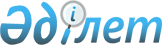 2017-2019 жылдарға арналған Жарма ауданының бюджеті туралы
					
			Мерзімі біткен
			
			
		
					Шығыс Қазақстан облысы Жарма аудандық мәслихатының 2016 жылғы 22 желтоқсандағы № 9/66-VI шешімі. Шығыс Қазақстан облысының Әділет департаментінде 2017 жылғы 5 қаңтарда № 4799 болып тіркелді. Қолданылу мерзімінің аяқталуына байланысты тоқтатылды
      РҚАО-ның ескертпесі.

      Құжаттың мәтінінде түпнұсқаның пунктуациясы мен орфографиясы сақталған.

      Қазақстан Республикасының 2008 жылғы 4 желтоқсандағы Бюджет Кодексінің 73, 75 баптарына, Қазақстан Республикасының 2001 жылғы 23 қаңтардағы "Қазақстан Республикасындағы жергілікті мемлекеттік басқару және өзін-өзі басқару туралы" Заңының 6-бабының 1-тармағының 1) тармақшасына, Шығыс Қазақстан облыстық мәслихатының 2016 жылғы 9 желтоқсандағы № 8/75-VІ "2017-2019 жылдарға арналған Шығыс Қазақстан облысының бюджеті туралы" (нормативтік құқықтық актілерінің Тізілімінде № 4773 болып тіркелген) шешіміне сәйкес, Жарма аудандық мәслихаты ШЕШТІ:
      1. 2017-2019 жылдарға арналған аудандық бюджет 1, 2 және 3 қосымшаларға  сәйкес, соның ішінде 2017 жылға мынадай көлемдерде бекітілсін:
      1) кірістер – 5724080,0 мың теңге, соның ішінде:
      салықтық түсімдер – 1655064,0 мың теңге; 
      салықтық емес түсімдер – 4724,9 мың теңге;
      негізгі капиталды сатудан түсетін түсімдер – 154055,1 мың теңге;
      трансферттердің түсімдері – 3910236,0 мың теңге;
      2) шығындар – 5753390,7 мың теңге;
      3) таза бюджеттік кредит беру – 695069,0 мың теңге, соның ішінде:
      бюджеттік кредиттер – 710702,0 мың теңге;
      бюджеттік кредиттерді өтеу – 15633,0 мың теңге;
      4) қаржы активтерімен жасалатын операциялар бойынша сальдо – 0,0 мың теңге, соның ішінде:
      қаржы активтерін сатып алу – 0,0 мың теңге;
      5) бюджет тапшылығы (профициті) – - 724379,7 мың теңге;
      6) бюджет тапшылығын қаржыландыру (профицитін пайдалану) – 724379,7 мың теңге.
      Ескерту. 1-тармақ жаңа редакцияда - Шығыс Қазақстан облысы Жарма аудандық мәслихатының 06.12.2017 № 16/135-VI шешімімен (01.01.2017 бастап қолданысқа енгізіледі).

      2. Аудандық бюджетке облыстық бюджеттен түсетін субвенция көлемi 3588535,0 мың теңге сомасында бекітілсін.

      3. 2017 жылға арналған аудан бюджетіне төлем көздерінен ұсталатын әлеуметтік салық, жеке табыс салығы бойынша кірістерді бөлу нормативтері Шығыс Қазақстан облыстық мәслихатының 2016 жылғы 9 желтоқсандағы № 8/75-VІ "2017-2019 жылдарға арналған облыстық бюджет туралы" (нормативтік құқықтық актілерді мемлекеттік тіркеу Тізілімінде № 4773 болып тіркелген) шешімімен белгіленген 100 (жүз) пайыз атқаруға алынсын. 

      4. Қазақстан Республикасының 2015 жылғы 23 қарашадағы Еңбек Кодексінің 139-бабының 9 тармағына сәйкекс азаматтық қызметшілер болып табылатын және ауылдық жерде жұмыс iстейтiн денсаулық сақтау, әлеуметтiк қамсыздандыру, бiлiм беру, мәдениет, спорт және ветеринария саласындағы мамандарға, егер Қазақстан Республикасының заңдарында өзгеше белгiленбесе, жергiлiктi өкiлдi органдардың шешiмi бойынша бюджет қаражаты есебiнен қызметтiң осы түрлерiмен қалалық жағдайда айналысатын азаматтық қызметшiлердiң айлықақыларымен және мөлшерлемелерімен салыстырғанда жиырма бес пайызға жоғарылатылған лауазымдық айлықақылар мен тарифтiк мөлшерлемелер белгiленсiн.

      Азаматтық қызметшілер болып табылатын және ауылдық жерде жұмыс iстейтiн денсаулық сақтау, әлеуметтiк қамсыздандыру, бiлiм беру, мәдениет, спорт және ветеринария саласындағы мамандар лауазымдарының тiзбесiн жергiлiктi өкiлдi органмен келiсу бойынша жергiлiктi атқарушы орган айқындайды.

      5. 2018 жылдың бюджеті – 6404857,0 мың теңге көлемінде 2 қосымшаға сәйкес бекітілсін. 

      6. 2019 жылдың бюджеті – 6853197,0 мың теңге көлемінде 3 қосымшаға сәйкес бекітілсін.

      7. Ауданның жергілікті атқарушы органының резерві 2017 жылға 31000,0 мың теңге сомасында 4 қосымшаға сәйкес бекітілсін.

      8. 2017 жылға арналған аудандық бюджетті атқару барысында секвестрлеуге жатпайтын жергілікті бюджеттік бағдарламалардың тізбесі 5 қосымшаға сәйкес ескерілсін.

      9. 2017 жылға арналған аудандық бюджетті дамытудың бюджеттік бағдарламалардың тізбесі 6 қосымшаға сәйкес бекітілсін.

      10. 2017 жылға арналған аудандық бюджетке республикалық бюджеттен түскен нысаналы, ағымдағы және даму трансферттері 7 қосымшаға сәйкес ескерілсін.

      11. 2017-2019 жылдарға арналған бюджеттік инвестициялық жобаларды (бағдарламаларды) іске асыруға бағытталған, бюджеттік бағдарламаларға бөлуімен аудан бюджетінің даму бағдарламаларының тізбесі 8 қосымшаға сәйкес ескерілсін.

      12. 2017 жылға арналған ауылдық елдімекендердің әлеуметтік саласының мамандарын әлеуметтік қолдау шараларын іске асыру үшін қаражат 9 қосымшаға сәйкес ескерілсін.

      13. 2017 жылдын 1 қантарынан 2016 жылдағы Жарма аудандық мәслихаты шешімдерінің күші жойылды деп 10 қосымшаға сәйкес танылсын.

      14. Осы шешім 2017 жылғы 1 қаңтардан бастап қолданысқа енгізіледі.

 2017 жылға арналған аудандық бюджет
      Ескерту. 1-қосымша жаңа редакцияда - Шығыс Қазақстан облысы Жарма аудандық мәслихатының 06.12.2017 № 16/135-VI шешімімен (01.01.2017 бастап қолданысқа енгізіледі). Жарма ауданының 2018 жылға аудандық бюджеті Жарма ауданының 2019 жылға аудандық бюджеті Ауданның (облыстық маңызы бар қаланың) жергілікті атқарушы органының 2017 жылға резерві 2017 жылға арналған жергілікті бюджеттерді атқару барысында секвестрлеуге жатпайтын жергілікті бюджеттік бағдарламалардың тізбесі 2017 жылға арналған аудандық бюджетке облыстық бюджеттен түскен нысаналы ағымдағы трансферттер және даму трансферттері
      Ескерту. 6-қосымша жаңа редакцияда - Шығыс Қазақстан облысы Жарма аудандық мәслихатының 28.03.2017 № 10/80-VI шешімімен (01.01.2017 бастап қолданысқа енгізіледі). 2017 жылға арналған аудандық бюджетке республикалық бюджеттен түскен нысаналы ағымдағы және даму трансферттері 2017 - 2019 жылдарға арналған бюджеттік бағдарламаларды іске асыруға бағытталған инвестициялық жобалардың тізбесі 2017 жылы ауылдық елді мекендердің әлеуметтік саласының мамандарын әлеуметтік қолдау шараларын іске асыру үшін бөлінген қаражат 2016 жылғы нормативтік құқықтық актілердің күші жойылған шешімдерінің тізімі
      1. Жарма аудандық мәслихатының 2015 жылғы 23 желтоқсандағы № 35/283-V "2016-2018 жылдарға арналған Жарма аудандық бюджеті туралы" шешімі (2016 жылғы 12 қантарда нормативтік құқықтық актілерді мемлекеттік тіркеу Тізілімінде № 4332 болып тіркелген, "Қалба тынысы" газетінің 2016 жылғы 21 қаңтардағы № 5 (8887) санында, "Әділет" ақпараттық-құқықтық жүйесінде 2016 жылғы 5 наурызда жарияланды);

      2. Жарма аудандық мәслихатының 2016 жылғы 15 наурыздағы № 38/311-V ""2016-2018 жылдарға арналған Жарма ауданының бюджеті туралы" Жарма аудандық мәслихатының 2015 жылғы 23 желтоқсандағы № 35/283-V шешіміне өзгерістер енгізу туралы" шешімі (2016 жылғы 30 наурызда нормативтік құқықтық актілерді мемлекеттік тіркеу Тізілімінде № 4454 болып тіркелген, "Қалба тынысы" газетінің 2016 жылғы 23 сәуірдегі № 29 (8910) санында, "Әділет" ақпараттық-құқықтық жүйесінде 2016 жылғы 16 мамырда жарияланды);

      3. Жарма аудандық мәслихатының 2016 жылғы 11 сәуірдегі № 2/9-VІ "2016-2018 жылдарға арналған Жарма ауданының бюджеті туралы" Жарма аудандық мәслихатының 2015 жылғы 23 желтоқсандағы № 35/283-V шешіміне өзгерістер енгізу туралы" шешімі (2016 жылғы 22 сәуірде нормативтік құқықтық актілерді мемлекеттік тіркеу Тізілімінде № 4505 болып тіркелген, "Қалба тынысы" газетінің 2016 жылғы 28 мамырдағы № 34 (8915) санында, "Әділет" ақпараттық-құқықтық жүйесінде 2016 жылғы 1 тамызда жарияланды);

      4. Жарма аудандық мәслихатының 2016 жылғы 5 мамырдағы № 3/17-V "2016-2018 жылдарға арналған Жарма ауданының бюджеті туралы" Жарма аудандық мәслихатының 2015 жылғы 23 желтоқсандағы № 35/283-V шешіміне өзгерістер енгізу туралы" шешімі (2016 жылғы 12 мамырда нормативтік құқықтық актілерді мемлекеттік тіркеу Тізілімінде № 4543 болып тіркелген, "Қалба тынысы" газетінің 2016 жылғы 28 мамырдағы № 34 (8915) санында, "Әділет" ақпараттық-құқықтық жүйесінде жарияланды);

      5. Жарма аудандық мәслихатының 2016 жылғы 7 маусымдағы № 4/24-VІ "2016-2018 жылдарға арналған Жарма ауданының бюджеті туралы" Жарма аудандық мәслихатының 2015 жылғы 23 желтоқсандағы № 35/283-V шешіміне өзгерістер енгізу туралы" шешімі (2016 жылғы 15 маусымда нормативтік құқықтық актілерді мемлекеттік тіркеу Тізілімінде № 4563 болып тіркелген, "Қалба тынысы" газетінің 2016 жылғы 24 қыркүйектегі № 51 (8932) санында, "Әділет" ақпараттық-құқықтық жүйесінде 2016 жылғы 29 маусымда жарияланды);

      6. Жарма аудандық мәслихатының 2016 жылғы 3 тамыздағы № 6/45-VІ "2016-2018 жылдарға арналған Жарма ауданының бюджеті туралы" Жарма аудандық мәслихатының 2015 жылғы 23 желтоқсандағы № 35/283-V шешіміне өзгерістер енгізу туралы" шешімі (2016 жылғы 11 тамызда нормативтік құқықтық актілерді мемлекеттік тіркеу Тізілімінде № 4641 болып тіркелген, "Қалба тынысы" газетінің 2016 жылғы 27 тамыздағы № 47 (8928) санында, "Әділет" ақпараттық-құқықтық жүйесінде 2016 жылғы 14 қазанда жарияланды);

      7. Жарма аудандық мәслихатының 2016 жылғы 14 қазандағы № 7/49-VІ "2016-2018 жылдарға арналған Жарма ауданының бюджеті туралы" Жарма аудандық мәслихатының 2015 жылғы 23 желтоқсандағы № 35/283-V шешіміне өзгерістер енгізу туралы" шешімі (2016 жылғы 20 қазанда нормативтік құқықтық актілерді мемлекеттік тіркеу Тізілімінде № 4697 болып тіркелген, "Қалба тынысы" газетінің 2016 жылғы 29 қазандағы № 56 (8937) санында, "Әділет" ақпараттық-құқықтық жүйесінде 2016 жылғы 11 қарашада жарияланды);

      8. Жарма аудандық мәслихатының 2016 жылғы 25 қарашадағы № 8/58-VІ "2016-2018 жылдарға арналған Жарма ауданының бюджеті туралы" Жарма аудандық мәслихатының 2015 жылғы 23 желтоқсандағы № 35/283-V шешіміне өзгерістер енгізу туралы" шешімі (2016 жылғы 2 желтоқсанда нормативтік құқықтық актілерді мемлекеттік тіркеу Тізілімінде № 4751 болып тіркелген, "Қалба тынысы" газетінің 2016 жылғы 24 желтоқсандағы № 64 (8945) санында, "Әділет" ақпараттық-құқықтық жүйесінде 2016 жылғы 12 желтоқсанда жарияланды).
					© 2012. Қазақстан Республикасы Әділет министрлігінің «Қазақстан Республикасының Заңнама және құқықтық ақпарат институты» ШЖҚ РМК
				
      Сессия төрайымы

Қ. Түлеубаева

      Жарма аудандық 

      мәслихатының хатшысы

А. Сахметжанова
Жарма ауданы мәслихатының 
2016 жылғы 22 желтоқсандағы 
№ 9/66-VI шешіміне 1 қосымша
Сомасы, мың теңге
Санаты
Санаты
Санаты
Санаты
Санаты
Сомасы, мың теңге
Сыныбы
Сыныбы
Сыныбы
Сыныбы
Сомасы, мың теңге
Iшкi сыныбы
Iшкi сыныбы
Iшкi сыныбы
Сомасы, мың теңге
Ерекшелiгi
Ерекшелiгi
Сомасы, мың теңге
Атауы
Сомасы, мың теңге
І. Кірістер
5724080,0
1
Салықтық түсімдер
1655064,0
01
Табыс салығы
726050,0
2
Жеке табыс салығы
726050,0
01
Төлем көзінен салық салынатын табыстардан ұсталатын жеке табыс салығы 
689655,0
02
Төлем көзінен салық салынбайтын табыстардан ұсталатын жеке табыс салығы
36395,0
03
Әлеуметтiк салық
574980,0
1
Әлеуметтік салық
574980,0
01
Әлеуметтік салық 
574980,0
04
Меншiкке салынатын салықтар
291593,0
1
Мүлiкке салынатын салықтар
203831,0
01
Заңды тұлғалардың және жеке кәсіпкерлердің мүлкіне салынатын салық
203831,0
3
Жер салығы
12100,0
09
Елдi мекендердің жерлерiне жеке тұлғалардан алынатын жер салығын қоспағанда, жер салығы 
12100,0
4
Көлiк құралдарына салынатын салық
71165,0
01
Заңды тұлғалардан көлiк құралдарына салынатын салық
10100,0
02
Жеке тұлғалардан көлiк құралдарына салынатын салық
61065,0
5
Бірыңғай жер салығы
4497,0
01
Бірыңғай жер салығы
4497,0
05
Тауарларға, жұмыстарға және қызметтер көрсетуге салынатын iшкi салықтар
57441,0
2
Акциздер
4252,0
84
Қазақстан Республикасының аумағында өндірілген бензин (авиациялықты қоспағанда) және дизель отыны 
4252,0
3
Табиғи және басқа ресурстарды пайдаланғаны үшiн түсетiн түсiмдер
38189,0
15
Жер учаскелерін пайдаланғаны үшін төлем
38189,0
4
Кәсiпкерлiк және кәсiби қызметтi жүргiзгенi үшiн алынатын алымдар
15000,0
02
Жекелеген қызмет түрлерiмен айналысу құқығы үшiн лицензиялық алым
11000,0
29
Мұнай секторы ұйымдарынан түсетін қызметін өнімді бөлу жөніндегі келісімшарт бойынша жүзеге асыратын жер қойнауын пайдаланушының қосымша төлемі
4000,0
08
Заңдық мәнді іс-әрекеттерді жасағаны және (немесе) оған уәкілеттігі бар мемлекеттік органдар немесе лауазымды адамдар құжаттар бергені үшін алынатын міндетті төлемдер
5000,0
1
Мемлекеттік баж
5000,0
26
Жергілікті бюджетке төленетін мемлекеттік баж
5000,0
2
Салықтық емес түсiмдер
4724,9
01
Мемлекет меншіктен түсетін кірістер
1728,9
5
Мемлекет меншігіндегі мүлікті жалға беруден түсетін кірістер
1713,0
08
Аудандық маңызы бар қала, ауыл, кент, ауылдық округ әкімдерінің басқаруындағы мемлекеттік мүлікті жалға беруден түсетін кірістерді қоспағанда ауданның (облыстық маңызы бар қаланың) коммуналдық меншігіндегі мүлікті жалға беруден түсетін кірістер
353,0
09
Аудандық маңызы бар қала, ауыл, кент, ауылдық округ әкімдерінің басқаруындағы мемлекеттік мүлікті жалға беруден түсетін кірістерді қоспағанда ауданның (облыстық маңызы бар қаланың) коммуналдық меншігіндегі тұрғын үй қорынан үйлердi жалға беруден түсетін кірістер
1360,0
7
Мемлекеттік бюджеттен берілген кредиттер бойынша сыйақылар
15,9
13
Жеке тұлғаларға жергілікті бюджеттен берілген бюджеттік кредиттер бойынша сыйақылар
15,9
04
Мемлекеттік бюджеттен қаржыландырылатын, сондай-ақ Қазақстан Республикасы Ұлттық Банкінің бюджетінен (шығыстар сметасынан) ұсталатын және қаржыландырылатын мемлекеттік мекемелер салатын айыппұлдар, өсімпұлдар, санкциялар, өндіріп алулар
201,0
1
Мұнай секторы ұйымдарынан түсетін түсімдерді қоспағанда, мемлекеттік бюджеттен қаржыландырылатын, сондай-ақ Қазақстан Республикасы Ұлттық Банкінің бюджетінен (шығыстар сметасынан) ұсталатын және қаржыландырылатын мемлекеттік мекемелер салатын айыппұлдар, өсімпұлдар, санкциялар, өндіріп алулар
201,0
18
Мамандандырылған ұйымдарға, жеке тұлғаларға бюджеттік кредиттер (қарыздар) бойынша жергілікті бюджеттен берілген айыппұлдар, өсімпұлдар, санкциялар, өндіріп алулар
201,0
06
Басқа да салықтық емес түсiмдер
2795,0
1
Басқа да салықтық емес түсiмдер
2795,0
09
Жергіліктік бюджетке түсетін салықтық емес басқа да түсімдер
2795,0
3
Негізгі капиталды сатудан түсетін түсімдер
154055,1
01
Мемлекеттік мекемелерге бекітілген мемлекеттік мүлікті сату
4195,0
1
Мемлекеттік мекемелерге бекітілген мемлекеттік мүлікті сату
4195,0
02
Жергілікті бюджеттен қаржыландырылатын мемлекеттік мекемелерге бекітілген мүлікті сатудан түсетін түсімдер
4195,0
03
Жердi және материалдық емес активтердi сату
149860,1
1
Жерді сату
149495,1
01
Жер учаскелерін сатудан түсетін түсімдер
149495,1
2
Материалдық емес активтерді сату 
365,0
02
Жер учаскелерін жалдау құқығын сатқаны үшін төлем
365,0
4
Трансферттердің түсімдері
3910236,0
02
Мемлекеттiк басқарудың жоғары тұрған органдарынан түсетiн трансферттер
3910236,0
2
Облыстық бюджеттен түсетiн трансферттер
3910236,0
01
Ағымдағы нысаналы трансферттер
319201,0
02
Нысаналы даму трансферттері
2500,0
03
Субвенциялар
3588535,0
Функционалдық топ
Функционалдық топ
Функционалдық топ
Функционалдық топ
Функционалдық топ
Функционалдық топ
Сомасы, мың теңге
Кіші функция
Кіші функция
Кіші функция
Кіші функция
Кіші функция
Сомасы, мың теңге
Бюджеттік бағдарламаның әкімшісі
Бюджеттік бағдарламаның әкімшісі
Бюджеттік бағдарламаның әкімшісі
Бюджеттік бағдарламаның әкімшісі
Сомасы, мың теңге
Бағдарлама
Бағдарлама
Бағдарлама
Сомасы, мың теңге
Кіші бағдарлама
Кіші бағдарлама
Сомасы, мың теңге
Атауы
Сомасы, мың теңге
ІІ. Шығындар
5753390,7
01
Жалпы сипаттағы мемлекеттік қызметтер 
701199,3
1
Мемлекеттік басқарудың жалпы функцияларын орындайтын өкілді, атқарушы және басқа органдар
599102,0
112
Аудан (облыстық маңызы бар қала) мәслихатының аппараты
25419,0
001
Аудан (облыстық маңызы бар қала) мәслихатының қызметін қамтамасыз ету жөніндегі қызметтер
24015,0
003
Мемлекеттік органның күрделі шығыстары
1404,0
122
Аудан (облыстық маңызы бар қала) әкімінің аппараты
152190,0
001
Аудан (облыстық маңызы бар қала) әкімінің қызметін қамтамасыз ету жөніндегі қызметтер
124338,0
003
Мемлекеттік органның күрделі шығыстары
27852,0
123
Қаладағы аудан, аудандық маңызы бар қала, кент, ауыл, ауылдық округ әкімінің аппараты 
421493,0
001
Қаладағы аудан, аудандық маңызы бар қала, кент, ауыл, ауылдық округ әкімінің қызметін қамтамасыз ету жөніндегі қызметтер
396802,0
022
Мемлекеттік органдардың күрделі шығыстары
24691,0
2
Қаржылық қызмет
22447,3
452
Ауданның (облыстық маңызы бар қаланың) қаржы бөлімі
22447,3
001
Ауданның (облыстық маңызы бар қаланың) бюджетін орындау және коммуналдық меншігін басқару саласындағы мемлекеттік саясатты іске асыру жөніндегі қызметтер
21122,0
003
Салық салу мақсатында мүлікті бағалауды жүргізу
0,0
010
Жекешелендіру, коммуналдық меншікті басқару, жекешелендіруден кейінгі қызмет және осыған байланысты дауларды реттеу
502,0
018
Мемлекеттік органдардың күрделі шығыстары
823,3
5
Жоспарлау және статистикалық қызмет
25586,0
453
Ауданның (облыстық маңызы бар қаланың) экономика және бюджеттік жоспарлау бөлімі
25586,0
001
Экономикалық саясатты, мемлекеттік жоспарлау жүйесін қалыптастыру және дамыту саласындағы мемлекеттік саясатты іске асыру жөніндегі қызметтер
25406,0
004
Мемлекеттік органның күрделі шығыстары
180,0
9
Жалпы сипаттағы өзге де мемлекеттiк қызметтер
54064,0
454
Ауданның (облыстық маңызы бар қаланың) кәсіпкерлік және ауыл шаруашылығы бөлімі
25809,0
001
Жергілікті деңгейде кәсіпкерлікті және ауыл шаруашылығын дамыту саласындағы мемлекеттік саясатты іске асыру жөніндегі қызметтер
24649,0
007
Мемлекеттік органдардың күрделі шығыстары
1160,0
458
Ауданның (облыстық маңызы бар қаланың) тұрғын үй-коммуналдық шаруашылығы, жолаушылар көлігі және автомобиль жолдары бөлімі
28255,0
001
Жергілікті деңгейде тұрғын үй-коммуналдық шаруашылығы, жолаушылар көлігі және автомобиль жолдары саласындағы мемлекеттік саясатты іске асыру жөніндегі қызметтер
28255,0
02
Қорғаныс
25899,0
1
Әскери мұқтаждар
14904,0
122
Аудан (облыстық маңызы бар қала) әкімінің аппараты
14904,0
005
Жалпыға бірдей әскери міндетті атқару шеңберіндегі іс-шаралар
14904,0
2
Төтенше жағдайлар жөніндегі жұмыстарды ұйымдастыру
10995,0
122
Аудан (облыстық маңызы бар қала) әкімінің аппараты
10995,0
006
Аудан (облыстық маңызы бар қала) ауқымындағы төтенше жағдайлардың алдын алу және оларды жою
3576,0
007
Аудандық (қалалық) ауқымдағы дала өрттерінің, сондай-ақ мемлекеттік өртке қарсы қызмет органдары құрылмаған елдi мекендерде өрттердің алдын алу және оларды сөндіру жөніндегі іс-шаралар
7419,0
03
Қоғамдық тәртіп, қауіпсіздік, құқықтық, сот, қылмыстық-атқару қызметі
0,0
9
Қоғамдық тәртіп және қауіпсіздік саласындағы өзге де қызметтер
0,0
458
Ауданның (облыстық маңызы бар қаланың) тұрғын үй-коммуналдық шаруашылығы, жолаушылар көлігі және автомобиль жолдары бөлімі
0,0
021
Елдi мекендерде жол қозғалысы қауiпсiздiгін қамтамасыз ету
0,0
04
Білім беру
3440971,0
1
Мектепке дейiнгi тәрбие және оқыту
283092,0
464
Ауданның (облыстық маңызы бар қаланың) білім бөлімі
283092,0
009
Мектепке дейінгі тәрбие мен оқыту ұйымдарының қызметін қамтамасыз ету
108134,0
040
Мектепке дейінгі білім беру ұйымдарында мемлекеттік білім беру тапсырысын іске асыруға 
174958,0
2
Бастауыш, негізгі орта және жалпы орта білім беру
2916488,0
464
Ауданның (облыстық маңызы бар қаланың) білім бөлімі
2801802,0
003
Жалпы білім беру
2744106,0
011
Республикалық бюджеттен берілетін трансферттер есебiнен
5501,0
015
Жергілікті бюджет қаражаты есебінен
2738605,0
006
Балаларға қосымша білім беру 
57696,0
465
Ауданның (облыстық маңызы бар қаланың) дене шынықтыру және спорт бөлімі 
114686,0
017
Балалар мен жасөспірімдерге спорт бойынша қосымша білім беру
114686,0
9
Білім беру саласындағы өзге де қызметтер
241391,0
464
Ауданның (облыстық маңызы бар қаланың) білім бөлімі
241391,0
001
Жергілікті деңгейде білім беру саласындағы мемлекеттік саясатты іске асыру жөніндегі қызметтер
12381,0
005
Ауданның (облыстық маңызы бар қаланың) мемлекеттік білім беру мекемелер үшін оқулықтар мен оқу-әдiстемелiк кешендерді сатып алу және жеткізу
59320,0
007
Аудандық (қалалық) ауқымдағы мектеп олимпиадаларын және мектептен тыс іс-шараларды өткiзу
2285,0
012
Мемлекеттік органның күрделі шығыстары
0,0
015
Жетім баланы (жетім балаларды) және ата-аналарының қамқорынсыз қалған баланы (балаларды) күтіп-ұстауға қамқоршыларға (қорғаншыларға) ай сайынғы ақшалай қаражат төлемі
16086,0
022
Жетім баланы (жетім балаларды) және ата-анасының қамқорлығынсыз қалған баланы (балаларды) асырап алғаны үшін Қазақстан азаматтарына біржолғы ақша қаражатын төлеуге арналған төлемдер
0,0
067
Ведомстволық бағыныстағы мемлекеттік мекемелерінің және ұйымдарының күрделі шығыстары
151319,0
06
Әлеуметтік көмек және әлеуметтік қамсыздандыру
417346,2
01
Әлеуметтiк қамсыздандыру
67303,0
451
Ауданның (облыстық маңызы бар қаланың) жұмыспен қамту және әлеуметтік бағдарламалар бөлімі
65910,0
005
Мемлекеттік атаулы әлеуметтік көмек 
3890,0
011
Республикалық бюджеттен берілетін трансферттер есебiнен
0,0
015
Жергілікті бюджет қаражаты есебінен
3890,0
016
18 жасқа дейінгі балаларға мемлекеттік жәрдемақылар
23310,0
025
"Өрлеу" жобасы бойынша келісілген қаржылай көмекті енгізу
38710,0
011
Республикалық бюджеттен берілетін трансферттер есебiнен
28910,0
015
Жергілікті бюджет қаражаты есебінен
9800,0
464
Ауданның (облыстық маңызы бар қаланың) білім бөлімі
1393,0
030
Патронат тәрбиешілерге берілген баланы (балаларды) асырап бағу 
1393,0
2
Әлеуметтік көмек
306108,5
451
Ауданның (облыстық маңызы бар қаланың) жұмыспен қамту және әлеуметтік бағдарламалар бөлімі
306108,5
002
Жұмыспен қамту бағдарламасы
107621,0
011
Республикалық бюджеттен берілетін трансферттер есебiнен
15879,0
100
Қоғамдық жұмыстар
36869,0
101
Жұмыссыздарды кәсіптік даярлау және қайта даярлау
42442,0
102
Халықты жұмыспен қамту саласында азаматтарды әлеуметтік қорғау жөніндегі қосымша шаралар
12431,0
004
Ауылдық жерлерде тұратын денсаулық сақтау, білім беру, әлеуметтік қамтамасыз ету, мәдениет, спорт және ветеринар мамандарына отын сатып алуға Қазақстан Республикасының заңнамасына сәйкес әлеуметтік көмек көрсету
27723,0
006
Тұрғын үйге көмек көрсету
7000,0
007
Жергілікті өкілетті органдардың шешімі бойынша мұқтаж азаматтардың жекелеген топтарына әлеуметтік көмек
49097,0
028
Облыстық бюджеттен берілетін трансферттер есебінен
40110,0
029
Ауданның (облыстық маңызы бар қаланың)бюджет қаражаты есебінен
8987,0
010
Үйден тәрбиеленіп оқытылатын мүгедек балаларды материалдық қамтамасыз ету
2651,0
014
Мұқтаж азаматтарға үйде әлеуметтiк көмек көрсету
84821,0
011
Республикалық бюджеттен берілетін трансферттер есебiнен
0,0
015
Жергілікті бюджет қаражаты есебінен
84821,0
017
Мүгедектерді оңалту жеке бағдарламасына сәйкес, мұқтаж мүгедектерді міндетті гигиеналық құралдармен және ымдау тілі мамандарының қызмет көрсетуін, жеке көмекшілермен қамтамасыз ету 
8338,5
011
Республикалық бюджеттен берілетін трансферттер есебiнен
3452,0
015
Жергілікті бюджет қаражаты есебінен
4886,5
023
Жұмыспен қамту орталықтарының қызметін қамтамасыз ету
18857,0
011
Республикалық бюджеттен берілетін трансферттер есебiнен
0,0
015
Жергілікті бюджет қаражаты есебінен
18857,0
9
Әлеуметтік көмек және әлеуметтік қамтамасыз ету салаларындағы өзге де қызметтер
43934,7
451
Ауданның (облыстық маңызы бар қаланың) жұмыспен қамту және әлеуметтік бағдарламалар бөлімі
43934,7
001
Жергілікті деңгейде халық үшін әлеуметтік бағдарламаларды жұмыспен қамтуды қамтамасыз етуді іске асыру саласындағы мемлекеттік саясатты іске асыру жөніндегі қызметтер 
27557,7
011
Жәрдемақыларды және басқа да әлеуметтік төлемдерді есептеу, төлеу мен жеткізу бойынша қызметтерге ақы төлеу
2731,0
021
Мемлекеттік органның күрделі шығыстары
12000,0
067
Ведомстволық бағыныстағы мемлекеттік мекемелерінің және ұйымдарының күрделі шығыстары
1646,0
07
Тұрғын үй-коммуналдық шаруашылық
157259,0
1
Тұрғын үй шаруашылығы
14350,0
458
Ауданның (облыстық маңызы бар қаланың) тұрғын үй-коммуналдық шаруашылығы, жолаушылар көлігі және автомобиль жолдары бөлімі
14350,0
002
Мемлекеттiк қажеттiлiктер үшiн жер учаскелерiн алып қою, соның iшiнде сатып алу жолымен алып қою және осыған байланысты жылжымайтын мүлiктi иелiктен айыру
0,0
011
Республикалық бюджеттен берілетін трансферттер есебiнен
0,0
015
Жергілікті бюджет қаражаты есебінен
0,0
004
Азаматтардың жекелеген санаттарын тұрғын үймен қамтамасыз ету
14350,0
463
Ауданның (облыстық маңызы бар қаланың) жер қатынастары бөлімі
0,0
016
Мемлекет мұқтажы үшін жер учаскелерін алу
0,0
011
Республикалық бюджеттен берілетін трансферттер есебiнен
0,0
015
Жергілікті бюджет қаражаты есебінен
0,0
464
Ауданның (облыстық маңызы бар қаланың) білім бөлімі
0,0
026
Нәтижелі жұмыспен қамтуды және жаппай кәсіпкерлікті дамыту бағдарламасы шеңберінде қалалардың және ауылдық елді мекендердің объектілерін жөндеу
0,0
2
Коммуналдық шаруашылық
44870,0
458
Ауданның (облыстық маңызы бар қаланың) тұрғын үй-коммуналдық шаруашылығы, жолаушылар көлігі және автомобиль жолдары бөлімі
39570,0
011
Шағын қалаларды жылумен жабдықтауды үздіксіз қамтамасыз ету
3673,0
012
Сумен жабдықтау және су бұру жүйесінің жұмыс істеуі
35897,0
466
Ауданның (облыстық маңызы бар қаланың) сәулет, қала құрылысы және құрылыс бөлімі
5300,0
005
Коммуналдық шаруашылығын дамыту
4300,0
058
Елді мекендердегі сумен жабдықтау және су бұру жүйелерін дамыту
1000,0
011
Республикалық бюджеттен берілетін трансферттер есебiнен
0,0
015
Жергілікті бюджет қаражаты есебінен
1000,0
3
Елді-мекендерді абаттандыру
98039,0
123
Қаладағы аудан, аудандық маңызы бар қала, кент, ауыл, ауылдық округ әкімінің аппараты 
22039,0
008
Елді мекендердегі көшелерді жарықтандыру
19529,0
009
Елді мекендердің санитариясын қамтамасыз ету
2510,0
011
Елді мекендерді абаттандыру мен көгалдандыру
0,0
458
Ауданның (облыстық маңызы бар қаланың) тұрғын-үй коммуналдық шаруашылығы, жолаушылар көлігі және автомобиль жолдары бөлімі
76000,0
015
Елдi мекендердегі көшелердi жарықтандыру
17610,0
016
Елдi мекендердiң санитариясын қамтамасыз ету
240,0
017
Жерлеу орындарын ұстау және туыстары жоқ адамдарды жерлеу
0,0
018
Елдi мекендердi абаттандыру және көгалдандыру
58150,0
08
Мәдениет, спорт, туризм және ақпараттық кеңістiк
384525,8
1
Мәдениет саласындағы қызмет
191764,8
455
Ауданның (облыстық маңызы бар қаланың) мәдениет және тілдерді дамыту бөлімі
191764,8
003
Мәдени-демалыс жұмысын қолдау
191764,8
2
Спорт
57670,0
465
Ауданның (облыстық маңызы бар қаланың) дене шынықтыру және спорт бөлімі 
56716,0
001
Жергілікті деңгейде дене шынықтыру және спорт саласындағы мемлекеттік саясатты іске асыру жөніндегі қызметтер
11504,0
004
Мемлекеттік органның күрделі шығыстары
6574,0
005
Ұлттық және бұқаралық спорт түрлерін дамыту
2770,0
006
Аудандық (облыстық маңызы бар қаланың) деңгейде спорттық жарыстар өткiзу
5462,0
007
Әр түрлi спорт түрлерi бойынша аудан (облыстық маңызы бар қала) құрама командаларының мүшелерiн дайындау және олардың облыстық спорт жарыстарына қатысуы
24183,0
032
Ведомстволық бағыныстағы мемлекеттік мекемелерінің және ұйымдарының күрделі шығыстары
6223,0
466
Ауданның (облыстық маңызы бар қаланың) сәулет, қала құрылысы және құрылыс бөлімі
954,0
008
Cпорт объектілерін дамыту 
954,0
3
Ақпараттық кеңiстiк
59029,0
455
Ауданның (облыстық маңызы бар қаланың) мәдениет және тілдерді дамыту бөлімі
41081,0
006
Аудандық (қалалық) кiтапханалардың жұмыс iстеуi
39873,0
007
Мемлекеттік тілді және Қазақстан халықтарының басқа да тілдерін дамыту
1208,0
456
Ауданның (облыстық маңызы бар қаланың) ішкі саясат бөлімі
17948,0
002
Газеттер мен журналдар арқылы мемлекеттік ақпараттық саясат жүргізу жөніндегі қызметтер
17948,0
9
Мәдениет, спорт, туризм және ақпараттық кеңiстiктi ұйымдастыру жөнiндегi өзге де қызметтер
76062,0
455
Ауданның (облыстық маңызы бар қаланың) мәдениет және тілдерді дамыту бөлімі
14251,0
001
Жергілікті деңгейде тілдерді және мәдениетті дамыту саласындағы мемлекеттік саясатты іске асыру жөніндегі қызметтер
14251,0
456
Ауданның (облыстық маңызы бар қаланың) ішкі саясат бөлімі
61811,0
001
Жергілікті деңгейде ақпарат, мемлекеттілікті нығайту және азаматтардың әлеуметтік сенімділігін қалыптастыру саласында мемлекеттік саясатты іске асыру жөніндегі қызметтер
34132,0
003
Жастар саясаты саласында іс-шараларды іске асыру
20996,0
006
Мемлекеттік органның күрделі шығыстары
6683,0
10
Ауыл, су, орман, балық шаруашылығы, ерекше қорғалатын табиғи аумақтар, қоршаған ортаны және жануарлар дүниесін қорғау, жер қатынастары 
224642,0
1
Ауыл шаруашылығы
197660,0
466
Ауданның (облыстық маңызы бар қаланың) сәулет, қала құрылысы және құрылыс бөлімі
2185,0
010
Ауыл шаруашылығы объектілерін дамыту
2185,0
473
Ауданның (облыстық маңызы бар қаланың) ветеринария бөлімі
195475,0
001
Жергілікті деңгейде ветеринария саласындағы мемлекеттік саясатты іске асыру жөніндегі қызметтер
21875,0
003
Мемлекеттік органның күрделі шығыстары
44830,0
007
Қаңғыбас иттер мен мысықтарды аулауды және жоюды ұйымдастыру
3480,0
008
Алып қойылатын және жойылатын ауру жануарлардың, жануарлардан алынатын өнімдер мен шикізаттың құнын иелеріне өтеу
9882,0
009
Жануарлардың энзоотиялық аурулары бойынша ветеринариялық іс-шараларды жүргізу
628,0
011
Эпизоотияға қарсы іс-шаралар жүргізу
114780,0
6
Жер қатынастары
15529,0
463
Ауданның (облыстық маңызы бар қаланың) жер қатынасы бөлімі
15529,0
001
Аудан (облыстық маңызы бар қала) аумағында жер қатынастарын реттеу саласындағы мемлекеттік саясатты іске асыру жөніндегі қызметтер
15085,0
007
Мемлекеттік органның күрделі шығыстары
444,0
9
Ауыл, су, орман, балық шаруашылығы, қоршаған ортаны қорғау және жер қатынастары саласындағы басқа да қызметтер
11453,0
453
Ауданның (облыстық маңызы бар қаланың) экономика және бюджеттік жоспарлау бөлімі
11453,0
099
Мамандарға әлеуметтік қолдау көрсету жөніндегі шараларды іске асыру
11453,0
11
Өнеркәсіп, сәулет, қала құрылысы және құрылыс қызметі
18185,0
2
Сәулет, қала құрылысы және құрылыс қызметі
18185,0
466
Ауданның (облыстық маңызы бар қаланың) сәулет, қала құрылысы және құрылыс бөлімі
18185,0
001
Құрылыс, облыс қалаларының, аудандарының және елді мекендерінің сәулеттік бейнесін жақсарту саласындағы мемлекеттік саясатты іске асыру және ауданның (облыстық маңызы бар қаланың) аумағын оңтайлы және тиімді қала құрылыстық игеруді қамтамасыз ету жөніндегі қызметтер
18185,0
12
Көлiк және коммуникация
253398,0
1
Автомобиль көлiгi
246198,0
458
Ауданның (облыстық маңызы бар қаланың) тұрғын үй-коммуналдық шаруашылығы, жолаушылар көлігі және автомобиль жолдары бөлімі
246198,0
023
Автомобиль жолдарының жұмыс істеуін қамтамасыз ету
208996,0
045
Аудандық маңызы бар автомобиль жолдарын және елді-мекендердің көшелерін күрделі және орташа жөндеу
37202,0
9
Көлiк және коммуникациялар саласындағы басқа да қызметтер
7200,0
458
Ауданның (облыстық маңызы бар қаланың) тұрғын үй-коммуналдық шаруашылығы, жолаушылар көлігі және автомобиль жолдары бөлімі
7200,0
024
Кентiшiлiк (қалаiшiлiк), қала маңындағы ауданiшiлiк қоғамдық жолаушылар тасымалдарын ұйымдастыру
7200,0
13
Басқалар
22534,0
3
Кәсіпкерлік қызметті қолдау және бәсекелестікті қорғау
900,0
454
Ауданның (облыстық маңызы бар қаланың) кәсіпкерлік және ауыл шаруашылығы бөлімі
900,0
006
Кәсіпкерлік қызметті қолдау
900,0
9
Басқалар
21634,0
123
Қаладағы аудан, аудандық маңызы бар қала, кент, ауыл, ауылдық округ әкімінің аппараты 
6715,0
040
Өңірлерді дамытудың 2020 жылға дейінгі бағдарламасы шеңберінде өңірлерді экономикалық дамытуға жәрдемдесу бойынша шараларды іске асыру
6715,0
452
Ауданның (облыстық маңызы бар қаланың) қаржы бөлімі
14919,0
012
Ауданның (облыстық маңызы бар қаланың) жергілікті атқарушы органының резерві 
14919,0
100
Ауданның (облыстық маңызы бар қаланың) аумағындағы табиғи және техногендік сипаттағы төтенше жағдайларды жоюға арналған ауданның (облыстық маңызы бар қаланың) жергілікті атқарушы органының төтенше резерві 
0,0
101
Шұғыл шығындарға арналған ауданның (облыстық маңызы бар қаланың) жергілікті атқарушы органының резерві
14919,0
14
Борышқа қызмет көрсету
51,9
1
Борышқа қызмет көрсету
51,9
452
Ауданның (облыстық маңызы бар қаланың) қаржы бөлімі
51,9
013
Жергілікті атқарушы органдардың облыстық бюджеттен қарыздар бойынша сыйақылар мен өзге де төлемдерді төлеу бойынша борышына қызмет көрсету 
51,9
15
Трансферттер
98544,5
1
Трансферттер
98544,5
452
Ауданның (облыстық маңызы бар қаланың) қаржы бөлімі
98544,5
006
Нысаналы пайдаланылмаған (толық пайдаланылмаған) трансферттерді қайтару
1917,8
016
Нысаналы мақсатқа сай пайдаланылмаған нысаналы трансферттерді қайтару
11288,0
024
Мемлекеттік органдардың функцияларын мемлекеттік басқарудың төмен тұрған деңгейлерінен жоғарғы деңгейлерге беруге байланысты жоғары тұрған бюджеттерге берілетін ағымдағы нысаналы трансферттер
15332,3
051
Жергілікті өзін-өзі басқару органдарына берілетін трансферттер
70000,0
054
Қазақстан Республикасының Ұлттық қорынан берілетін нысаналы трансферт есебінен республикалық бюджеттен бөлінген пайдаланылмаған (түгел пайдаланылмаған) нысаналы трансферттердің сомасын қайтару
6,4
 III. Таза бюджеттік кредит беру 
695069,0
Бюджеттік кредиттер
710702,0
07
Тұрғын үй-коммуналдық шаруашылық
642631,0
2
Коммуналдық шаруашылық
642631,0
458
Ауданның (облыстық маңызы бар қаланың) тұрғын үй-коммуналдық шаруашылығы, жолаушылар көлігі және автомобиль жолдары бөлімі
642631,0
053
Жылу, сумен жабдықтау және су бұру жүйелерін реконструкция және құрылыс үшін кредит беру
642631,0
015
Жергілікті бюджет қаражаты есебінен
9090,0
033
Қазақстан Республикасының Ұлттық қорынан берілетін нысаналы тарнсферт қаражатынан кредит беру есебінен
633541,0
10
Ауыл, су, орман, балық шаруашылығы, ерекше қорғалатын табиғи аумақтар, қоршаған ортаны және жануарлар дүниесін қорғау, жер қатынастары 
68071,0
1
Ауыл шаруашылығы
68071,0
453
Ауданның (облыстық маңызы бар қаланың) экономика және бюджеттік жоспарлау бөлімі
68071,0
006
Мамандарды әлеуметтік қолдау шараларын іске асыру үшін бюджеттік кредиттер
68071,0
013
Республикалық бюджеттен берілген кредиттер есебінен
68071,0
5
Бюджеттік кредиттерді өтеу 
15633,0
01
Бюджеттік кредиттерді өтеу 
15633,0
1
Мемлекеттік бюджеттен берілген бюджеттік кредиттерді өтеу
15633,0
13
Жеке тұлғаларға жергілікті бюджеттен берілген бюджеттік кредиттерді өтеу 
15633,0
IV. Қаржы активтерімен жасалатын операциялар бойынша сальдо 
0,0
Қаржы активтерін сатып алу 
0,0
13
Басқалар
8835,0
9
Басқалар
8835,0
458
Ауданның (облыстық маңызы бар қаланың) тұрғын үй-коммуналдық шаруашылығы, жолаушылар көлігі және автомобиль жолдары бөлімі
8835,0
065
Заңды тұлғалардың жарғылық капиталын қалыптастыру немесе ұлғайту
8835,0
V. Бюджет тапшылығы (профициті) 
-724379,7
VI. Бюджет тапшылығын (профицитін пайдалану) қаржыландыру
724379,7
7
Қарыздар түсімі
710520,0
01
Мемлекеттік ішкі қарыздар 
710520,0
2
Қарыз алу келісім-шарттары
710520,0
03
Ауданның (облыстык манызы бар қаланың) жергілікті атқарушы органы алатын қарыздар 
710520,0
16
Қарыздарды өтеу
15633,0
1
Қарыздарды өтеу
15633,0
452
Ауданның (облыстық маңызы бар қаланың) қаржы бөлімі
15633,0
008
Жергілікті атқарушы органның жоғары тұрған бюджет алдындағы борышын өтеу
15633,0Жарма ауданы мәслихатының
2016 жылғы 22 желтоқсандағы 
№ 9/66-VI шешіміне 2 қосымша
Сомасы, мың теңге
Санаты
Санаты
Санаты
Санаты
Санаты
Сомасы, мың теңге
Сыныбы
Сыныбы
Сыныбы
Сыныбы
Сомасы, мың теңге
Iшкi сыныбы
Iшкi сыныбы
Iшкi сыныбы
Сомасы, мың теңге
Ерекшелiгi
Ерекшелiгi
Сомасы, мың теңге
Атауы
Сомасы, мың теңге
І. Кірістер
6404857
1
Салықтық түсімдер
1613948
01
Табыс салығы
715687
2
Жеке табыс салығы
715687
01
Төлем көзінен салық салынатын табыстардан ұсталатын жеке табыс салығы 
676744
02
Төлем көзінен салық салынбайтын табыстардан ұсталатын жеке табыс салығы
38943
03
Әлеуметтiк салық
538959
1
Әлеуметтік салық
538959
01
Әлеуметтік салық 
538959
04
Меншiкке салынатын салықтар
274053
1
Мүлiкке салынатын салықтар
189900
01
Заңды тұлғалардың және жеке кәсіпкерлердің мүлкіне салынатын салық
189900
4
Көлiк құралдарына салынатын салық
78806
01
Заңды тұлғалардан көлiк құралдарына салынатын салық
13466
02
Жеке тұлғалардан көлiк құралдарына салынатын салық
65340
5
Бірыңғай жер салығы
5347
01
Бірыңғай жер салығы
5347
05
Тауарларға, жұмыстарға және қызметтер көрсетуге салынатын iшкi салықтар
72535
2
Акциздер
4550
84
Қазақстан Республикасының аумағында өндірілген бензин (авиациялықты қоспағанда) және дизель отыны 
4550
3
Табиғи және басқа ресурстарды пайдаланғаны үшiн түсетiн түсiмдер
40862
15
Жер учаскелерін пайдаланғаны үшін төлем
40862
4
Кәсiпкерлiк және кәсiби қызметтi жүргiзгенi үшiн алынатын алымдар
27123
02
Жекелеген қызмет түрлерiмен айналысу құқығы үшiн лицензиялық алым
13042
29
Мұнай секторы ұйымдарынан түсетін қызметін өнімді бөлу жөніндегі келісімшарт бойынша жүзеге асыратын жер қойнауын пайдаланушының қосымша төлемі
14081
08
Заңдық мәнді іс-әрекеттерді жасағаны және (немесе) оған уәкілеттігі бар мемлекеттік органдар немесе лауазымды адамдар құжаттар бергені үшін алынатын міндетті төлемдер
12715
1
Мемлекеттік баж
12715
26
Жергілікті бюджетке төленетін мемлекеттік баж
12715
2
Салықтық емес түсiмдер
12434
01
Мемлекет меншіктен түсетін кірістер
2740
5
Мемлекет меншігіндегі мүлікті жалға беруден түсетін кірістер
2740
08
Аудандық маңызы бар қала, ауыл, кент, ауылдық округ әкімдерінің басқаруындағы мемлекеттік мүлікті жалға беруден түсетін кірістерді қоспағанда ауданның (облыстық маңызы бар қаланың) коммуналдық меншігіндегі мүлікті жалға беруден түсетін кірістер
1028
09
Аудандық маңызы бар қала, ауыл, кент, ауылдық округ әкімдерінің басқаруындағы мемлекеттік мүлікті жалға беруден түсетін кірістерді қоспағанда ауданның (облыстық маңызы бар қаланың) коммуналдық меншігіндегі тұрғын үй қорынан үйлердi жалға беруден түсетін кірістер
1712
04
Мемлекеттік бюджеттен қаржыландырылатын, сондай-ақ Қазақстан Республикасы Ұлттық Банкінің бюджетінен (шығыстар сметасынан) сталатын және қаржыландырылатын мемлекеттік мекемелер салатын айыппұлдар, өсімпұлдар, санкциялар, өндіріп алулар
278
1
Мұнай секторы ұйымдарынан түсетін түсімдерді қоспағанда, мемлекеттік бюджеттен қаржыландырылатын, сондай-ақ Қазақстан Республикасы Ұлттық Банкінің бюджетінен (шығыстар сметасынан) ұсталатын және қаржыландырылатын мемлекеттік мекемелер салатын айыппұлдар, өсімпұлдар, санкциялар, өндіріп алулар
278
18
Мамандандырылған ұйымдарға, жеке тұлғаларға бюджеттік кредиттер (қарыздар) бойынша жергілікті бюджеттен берілген айыппұлдар, өсімпұлдар, санкциялар, өндіріп алулар
278
06
Басқа да салықтық емес түсiмдер
9416
1
Басқа да салықтық емес түсiмдер
9416
09
Жергіліктік бюджетке түсетін салықтық емес басқа да түсімдер
9416
3
Негізгі капиталды сатудан түсетін түсімдер
40938
01
Мемлекеттік мекемелерге бекітілген мемлекеттік мүлікті сату
4489
1
Мемлекеттік мекемелерге бекітілген мемлекеттік мүлікті сату
4489
02
Жергілікті бюджеттен қаржыландырылатын мемлекеттік мекемелерге бекітілген мүлікті сатудан түсетін түсімдер
4489
03
Жердi және материалдық емес активтердi сату
36450
1
Жерді сату
36059
01
Жер учаскелерін сатудан түсетін түсімдер
36059
2
Материалдық емес активтерді сату 
391
02
Жер учаскелерін жалдау құқығын сатқаны үшін төлем
391
4
Трансферттердің түсімдері
4737536
02
Мемлекеттiк басқарудың жоғары тұрған органдарынан түсетiн трансферттер
4737536
2
Облыстық бюджеттен түсетiн трансферттер
4737536
01
Ағымдағы нысаналы трансферттер
207648
02
Нысаналы даму трансферттері
690155
03
Субвенциялар
3684461
Функционалдық топ
Функционалдық топ
Функционалдық топ
Функционалдық топ
Функционалдық топ
Функционалдық топ
Сомасы, мың теңге
Кіші функция
Кіші функция
Кіші функция
Кіші функция
Кіші функция
Сомасы, мың теңге
Бюджеттік бағдарламаның әкімшісі
Бюджеттік бағдарламаның әкімшісі
Бюджеттік бағдарламаның әкімшісі
Бюджеттік бағдарламаның әкімшісі
Сомасы, мың теңге
Бағдарлама
Бағдарлама
Бағдарлама
Сомасы, мың теңге
Кіші бағдарлама
Кіші бағдарлама
Сомасы, мың теңге
Атауы
Сомасы, мың теңге
ІІ. Шығындар
6404857
01
Жалпы сипаттағы мемлекеттік қызметтер 
618555
1
Мемлекеттік басқарудың жалпы функцияларын орындайтын өкілді, атқарушы және басқа органдар
548720
112
Аудан (облыстық маңызы бар қала) мәслихатының аппараты
20973
001
Аудан (облыстық маңызы бар қала) мәслихатының қызметін қамтамасыз ету жөніндегі қызметтер
20973
003
Мемлекеттік органның күрделі шығыстары
0
122
Аудан (облыстық маңызы бар қала) әкімінің аппараты
160295
001
Аудан (облыстық маңызы бар қала) әкімінің қызметін қамтамасыз ету жөніндегі қызметтер
138660
003
Мемлекеттік органның күрделі шығыстары
21634
123
Қаладағы аудан, аудандық маңызы бар қала, кент, ауыл, ауылдық округ әкімінің аппараты 
367452
001
Қаладағы аудан, аудандық маңызы бар қала, кент, ауыл, ауылдық округ әкімінің қызметін қамтамасыз ету жөніндегі қызметтер
351482
022
Мемлекеттік органдардың күрделі шығыстары
15970
2
Қаржылық қызмет
20128
452
Ауданның (облыстық маңызы бар қаланың) қаржы бөлімі
20128
001
Ауданның (облыстық маңызы бар қаланың) бюджетін орындау және коммуналдық меншігін басқару саласындағы мемлекеттік саясатты іске асыру жөніндегі қызметтер
17983
003
Салық салу мақсатында мүлікті бағалауды жүргізу
1449
010
Жекешелендіру, коммуналдық меншікті басқару, жекешелендіруден кейінгі қызмет және осыған байланысты дауларды реттеу
696
018
Мемлекеттік органдардың күрделі шығыстары
0
5
Жоспарлау және статистикалық қызмет
49708
453
Ауданның (облыстық маңызы бар қаланың) экономика және бюджеттік жоспарлау бөлімі
23656
001
Экономикалық саясатты, мемлекеттік жоспарлау жүйесін қалыптастыру және дамыту саласындағы мемлекеттік саясатты іске асыру жөніндегі қызметтер
23656
004
Мемлекеттік органның күрделі шығыстары
0
454
Ауданның (облыстық маңызы бар қаланың) кәсіпкерлік және ауыл шаруашылығы бөлімі
26052
001
Жергілікті деңгейде кәсіпкерлікті және ауыл шаруашылығын дамыту саласындағы мемлекеттік саясатты іске асыру жөніндегі қызметтер
24811
007
Мемлекеттік органдардың күрделі шығыстары
1241
02
Қорғаныс
32336
1
Әскери мұқтаждар
21923
122
Аудан (облыстық маңызы бар қала) әкімінің аппараты
21923
005
Жалпыға бірдей әскери міндетті атқару шеңберіндегі іс-шаралар
21923
2
Төтенше жағдайлар жөніндегі жұмыстарды ұйымдастыру
10413
122
Аудан (облыстық маңызы бар қала) әкімінің аппараты
10413
006
Аудан (облыстық маңызы бар қала) ауқымындағы төтенше жағдайлардың алдын алу және оларды жою
2917
007
Аудандық (қалалық) ауқымдағы дала өрттерінің, сондай-ақ мемлекеттік өртке қарсы қызмет органдары құрылмаған елдi мекендерде өрттердің алдын алу және оларды сөндіру жөніндегі іс-шаралар
7496
03
Қоғамдық тәртіп, қауіпсіздік, құқықтық, сот, қылмыстық-атқару қызметі
0
9
Қоғамдық тәртіп және қауіпсіздік саласындағы өзге де қызметтер
0
458
Ауданның (облыстық маңызы бар қаланың) тұрғын үй-коммуналдық шаруашылығы, жолаушылар көлігі және автомобиль жолдары бөлімі
0
021
Елдi мекендерде жол қозғалысы қауiпсiздiгін қамтамасыз ету
0
04
Білім беру
3543729
1
Мектепке дейiнгi тәрбие және оқыту
307326
464
Ауданның (облыстық маңызы бар қаланың) білім бөлімі
307326
009
Мектепке дейінгі тәрбие мен оқыту ұйымдарының қызметін қамтамасыз ету
120121
040
Мектепке дейінгі білім беру ұйымдарында мемлекеттік білім беру тапсырысын іске асыруға 
187205
2
Бастауыш, негізгі орта және жалпы орта білім беру
3075488
464
Ауданның (облыстық маңызы бар қаланың) білім бөлімі
2954994
003
Жалпы білім беру
2895533
006
Балаларға қосымша білім беру 
59461
465
Ауданның (облыстық маңызы бар қаланың) дене шынықтыру және спорт бөлімі 
120494
017
Балалар мен жасөспірімдерге спорт бойынша қосымша білім беру
120494
9
Білім беру саласындағы өзге де қызметтер
160914
464
Ауданның (облыстық маңызы бар қаланың) білім бөлімі
160914
001
Жергілікті деңгейде білім беру саласындағы мемлекеттік саясатты іске асыру жөніндегі қызметтер
13710
005
Ауданның (облыстық маңызы бар қаланың) мемлекеттік білім беру мекемелер үшін оқулықтар мен оқу-әдiстемелiк кешендерді сатып алу және жеткізу
66552
007
Аудандық (қалалық) ауқымдағы мектеп олимпиадаларын және мектептен тыс іс-шараларды өткiзу
2689
012
Мемлекеттік органның күрделі шығыстары
0
015
Жетім баланы (жетім балаларды) және ата-аналарының қамқорынсыз қалған баланы (балаларды) күтіп-ұстауға қамқоршыларға (қорғаншыларға) ай сайынғы ақшалай қаражат төлемі
16738
022
Жетім баланы (жетім балаларды) және ата-анасының қамқорлығынсыз қалған баланы (балаларды) асырап алғаны үшін Қазақстан азаматтарына біржолғы ақша қаражатын төлеуге арналған төлемдер
0
067
Ведомстволық бағыныстағы мемлекеттік мекемелерінің және ұйымдарының күрделі шығыстары
61225
06
Әлеуметтік көмек және әлеуметтік қамсыздандыру
419254
01
Әлеуметтiк қамсыздандыру
74552
464
Ауданның (облыстық маңызы бар қаланың) білім бөлімі
1568
030
Патронат тәрбиешілерге берілген баланы (балаларды) асырап бағу 
1568
2
Әлеуметтік көмек
294515
451
Ауданның (облыстық маңызы бар қаланың) жұмыспен қамту және әлеуметтік бағдарламалар бөлімі
294515
002
Жұмыспен қамту бағдарламасы
61217
011
Республикалық бюджеттен берілетін трансферттер есебiнен
14425
100
Қоғамдық жұмыстар
44282
101
Жұмыссыздарды кәсіптік даярлау және қайта даярлау
2510
102
Халықты жұмыспен қамту саласында азаматтарды әлеуметтік қорғау жөніндегі қосымша шаралар
0
004
Ауылдық жерлерде тұратын денсаулық сақтау, білім беру, әлеуметтік қамтамасыз ету, мәдениет, спорт және ветеринар мамандарына отын сатып алуға Қазақстан Республикасының заңнамасына сәйкес әлеуметтік көмек көрсету
19723
006
Тұрғын үйге көмек көрсету
7490
007
Жергілікті өкілетті органдардың шешімі бойынша мұқтаж азаматтардың жекелеген топтарына әлеуметтік көмек
97304
010
Үйден тәрбиеленіп оқытылатын мүгедек балаларды материалдық қамтамасыз ету
4079
014
Мұқтаж азаматтарға үйде әлеуметтiк көмек көрсету
74965
017
Мүгедектерді оңалту жеке бағдарламасына сәйкес, мұқтаж мүгедектерді міндетті гигиеналық құралдармен және ымдау тілі мамандарының қызмет көрсетуін, жеке көмекшілермен қамтамасыз ету 
12742
023
Жұмыспен қамту орталықтарының қызметін қамтамасыз ету
16996
9
Әлеуметтік көмек және әлеуметтік қамтамасыз ету салаларындағы өзге де қызметтер
50186
451
Ауданның (облыстық маңызы бар қаланың) жұмыспен қамту және әлеуметтік бағдарламалар бөлімі
50186
001
Жергілікті деңгейде халық үшін әлеуметтік бағдарламаларды жұмыспен қамтуды қамтамасыз етуді іске асыру саласындағы мемлекеттік саясатты іске асыру жөніндегі қызметтер 
32166
011
Жәрдемақыларды және басқа да әлеуметтік төлемдерді есептеу, төлеу мен жеткізу бойынша қызметтерге ақы төлеу
1970
021
Мемлекеттік органның күрделі шығыстары
16050
067
Ведомстволық бағыныстағы мемлекеттік мекемелерінің және ұйымдарының күрделі шығыстары
0
07
Тұрғын үй-коммуналдық шаруашылық
764478
1
Тұрғын үй шаруашылығы
27709
458
Ауданның (облыстық маңызы бар қаланың) тұрғын үй-коммуналдық шаруашылығы, жолаушылар көлігі және автомобиль жолдары бөлімі
15515
004
Азаматтардың жекелеген санаттарын тұрғын үймен қамтамасыз ету
15515
464
Ауданның (облыстық маңызы бар қаланың) білім бөлімі
12194
026
Нәтижелі жұмыспен қамтуды және жаппай кәсіпкерлікті дамыту бағдарламасы шеңберінде қалалардың және ауылдық елді мекендердің объектілерін жөндеу
12194
2
Коммуналдық шаруашылық
706205
458
Ауданның (облыстық маңызы бар қаланың) тұрғын үй-коммуналдық шаруашылығы, жолаушылар көлігі және автомобиль жолдары бөлімі
16050
012
Сумен жабдықтау және су бұру жүйесінің жұмыс істеуі
16050
466
Ауданның (облыстық маңызы бар қаланың) сәулет, қала құрылысы және құрылыс бөлімі
690155
005
Коммуналдық шаруашылығын дамыту
0
058
Елді мекендердегі сумен жабдықтау және су бұру жүйелерін дамыту
690155
3
Елді-мекендерді абаттандыру
30563
123
Қаладағы аудан, аудандық маңызы бар қала, кент, ауыл, ауылдық округ әкімінің аппараты 
24785
008
Елді мекендердегі көшелерді жарықтандыру
24785
009
Елді мекендердің санитариясын қамтамасыз ету
0
011
Елді мекендерді абаттандыру мен көгалдандыру
0
458
Ауданның (облыстық маңызы бар қаланың) тұрғын-үй коммуналдық шаруашылығы, жолаушылар көлігі және автомобиль жолдары бөлімі
5778
015
Елдi мекендердегі көшелердi жарықтандыру
5350
016
Елдi мекендердiң санитариясын қамтамасыз ету
0
017
Жерлеу орындарын ұстау және туыстары жоқ адамдарды жерлеу
428
018
Елдi мекендердi абаттандыру және көгалдандыру
0
08
Мәдениет, спорт, туризм және ақпараттық кеңістiк
337310
1
Мәдениет саласындағы қызмет
166953
455
Ауданның (облыстық маңызы бар қаланың) мәдениет және тілдерді дамыту бөлімі
166953
003
Мәдени-демалыс жұмысын қолдау
166953
2
Спорт
44102
465
Ауданның (облыстық маңызы бар қаланың) дене шынықтыру және спорт бөлімі 
44102
001
Жергілікті деңгейде дене шынықтыру және спорт саласындағы мемлекеттік саясатты іске асыру жөніндегі қызметтер
11842
004
Мемлекеттік органның күрделі шығыстары
4198
005
Ұлттық және бұқаралық спорт түрлерін дамыту
3499
006
Аудандық (облыстық маңызы бар қаланың) деңгейде спорттық жарыстар өткiзу
4646
007
Әр түрлi спорт түрлерi бойынша аудан (облыстық маңызы бар қала) құрама командаларының мүшелерiн дайындау және олардың облыстық спорт жарыстарына қатысуы
19918
466
Ауданның (облыстық маңызы бар қаланың) сәулет, қала құрылысы және құрылыс бөлімі
0
008
Cпорт объектілерін дамыту 
0
3
Ақпараттық кеңiстiк
61235
455
Ауданның (облыстық маңызы бар қаланың) мәдениет және тілдерді дамыту бөлімі
43957
006
Аудандық (қалалық) кiтапханалардың жұмыс iстеуi
42664
007
Мемлекеттік тілді және Қазақстан халықтарының басқа да тілдерін дамыту
1293
456
Ауданның (облыстық маңызы бар қаланың) ішкі саясат бөлімі
17278
002
Газеттер мен журналдар арқылы мемлекеттік ақпараттық саясат жүргізу жөніндегі қызметтер
17278
9
Мәдениет, спорт, туризм және ақпараттық кеңiстiктi ұйымдастыру жөнiндегi өзге де қызметтер
65020
455
Ауданның (облыстық маңызы бар қаланың) мәдениет және тілдерді дамыту бөлімі
14182
001
Жергілікті деңгейде тілдерді және мәдениетті дамыту саласындағы мемлекеттік саясатты іске асыру жөніндегі қызметтер
14182
456
Ауданның (облыстық маңызы бар қаланың) ішкі саясат бөлімі
50838
001
Жергілікті деңгейде ақпарат, мемлекеттілікті нығайту және азаматтардың әлеуметтік сенімділігін қалыптастыру саласында мемлекеттік саясатты іске асыру жөніндегі қызметтер
30972
003
Жастар саясаты саласында іс-шараларды іске асыру
14195
006
Мемлекеттік органның күрделі шығыстары
5671
10
Ауыл, су, орман, балық шаруашылығы, ерекше қорғалатын табиғи аумақтар, қоршаған ортаны және жануарлар дүниесін қорғау, жер қатынастары 
217051
1
Ауыл шаруашылығы
203163
453
Ауданның (облыстық маңызы бар қаланың) экономика және бюджеттік жоспарлау бөлімі
10997
099
Мамандардың әлеуметтік көмек көрсетуі жөніндегі шараларды іске асыру
10997
473
Ауданның (облыстық маңызы бар қаланың) ветеринария бөлімі
192166
001
Жергілікті деңгейде ветеринария саласындағы мемлекеттік саясатты іске асыру жөніндегі қызметтер
20560
003
Мемлекеттік органның күрделі шығыстары
3909
007
Қаңғыбас иттер мен мысықтарды аулауды және жоюды ұйымдастыру
3210
008
Алып қойылатын және жойылатын ауру жануарлардың, жануарлардан алынатын өнімдер мен шикізаттың құнын иелеріне өтеу
12056
009
Жануарлардың энзоотиялық аурулары бойынша ветеринариялық іс-шараларды жүргізу
25939
011
Эпизоотияға қарсы іс-шаралар жүргізу
126492
6
Жер қатынастары
13888
463
Ауданның (облыстық маңызы бар қаланың) жер қатынасы бөлімі
13888
001
Аудан (облыстық маңызы бар қала) аумағында жер қатынастарын реттеу саласындағы мемлекеттік саясатты іске асыру жөніндегі қызметтер
13888
007
Мемлекеттік органның күрделі шығыстары
0
11
Өнеркәсіп, сәулет, қала құрылысы және құрылыс қызметі
15574
2
Сәулет, қала құрылысы және құрылыс қызметі
15574
466
Ауданның (облыстық маңызы бар қаланың) сәулет, қала құрылысы және құрылыс бөлімі
15574
001
Құрылыс, облыс қалаларының, аудандарының және елді мекендерінің сәулеттік бейнесін жақсарту саласындағы мемлекеттік саясатты іске асыру және ауданның (облыстық маңызы бар қаланың) аумағын оңтайлы және тиімді қала құрылыстық игеруді қамтамасыз ету жөніндегі қызметтер
15574
12
Көлiк және коммуникация
313510
1
Автомобиль көлiгi
310300
458
Ауданның (облыстық маңызы бар қаланың) тұрғын үй-коммуналдық шаруашылығы, жолаушылар көлігі және автомобиль жолдары бөлімі
310300
023
Автомобиль жолдарының жұмыс істеуін қамтамасыз ету
107000
045
Аудандық маңызы бар автомобиль жолдарын және елді-мекендердің көшелерін күрделі және орташа жөндеу
203300
9
Көлiк және коммуникациялар саласындағы басқа да қызметтер
3210
458
Ауданның (облыстық маңызы бар қаланың) тұрғын үй-коммуналдық шаруашылығы, жолаушылар көлігі және автомобиль жолдары бөлімі
3210
024
Кентiшiлiк (қалаiшiлiк), қала маңындағы ауданiшiлiк қоғамдық жолаушылар тасымалдарын ұйымдастыру
3210
13
Басқалар
62792
3
Кәсіпкерлік қызметті қолдау және бәсекелестікті қорғау
963
454
Ауданның (облыстық маңызы бар қаланың) кәсіпкерлік және ауыл шаруашылығы бөлімі
963
006
Кәсіпкерлік қызметті қолдау
963
9
Басқалар
61829
123
Қаладағы аудан, аудандық маңызы бар қала, кент, ауыл, ауылдық округ әкімінің аппараты 
0
040
"Өңірлерді дамыту" Бағдарламасы шеңберінде өңірлерді экономикалық дамытуға жәрдемдесу бойынша шараларды іске іске асыру
0
452
Ауданның (облыстық маңызы бар қаланың) қаржы бөлімі
33170
012
Ауданның (облыстық маңызы бар қаланың) жергілікті атқарушы органының резерві 
33170
100
Ауданның (облыстық маңызы бар қаланың) аумағындағы табиғи және техногендік сипаттағы төтенше жағдайларды жоюға арналған ауданның (облыстық маңызы бар қаланың) жергілікті атқарушы органының төтенше резерві 
33170
458
Ауданның (облыстық маңызы бар қаланың) тұрғын үй-коммуналдық шаруашылығы, жолаушылар көлігі және автомобиль жолдары бөлімі
28659
001
Жергілікті деңгейде тұрғын үй-коммуналдық шаруашылығы, жолаушылар көлігі және автомобиль жолдары саласындағы мемлекеттік саясатты іске асыру жөніндегі қызметтер
28659
013
Мемлекеттік органның күрделі шығыстары
0
14
Борышқа қызмет көрсету
19
1
Борышқа қызмет көрсету
19
452
Ауданның (облыстық маңызы бар қаланың) қаржы бөлімі
19
013
Жергілікті атқарушы органдардың облыстық бюджеттен қарыздар бойынша сыйақылар мен өзге де төлемдерді төлеу бойынша борышына қызмет көрсету 
19
15
Трансферттер
74900
1
Трансферттер
74900
452
Ауданның (облыстық маңызы бар қаланың) қаржы бөлімі
74900
006
Нысаналы пайдаланылмаған (толық пайдаланылмаған) трансферттерді қайтару
0
024
Мемлекеттік органдардың функцияларын мемлекеттік басқарудың төмен тұрған деңгейлерінен жоғарғы деңгейлерге беруге байланысты жоғары тұрған бюджеттерге берілетін ағымдағы нысаналы трансферттер
0
051
Жергілікті өзін-өзі басқару органдарына берілетін трансферттер
74900
 III. Таза бюджеттік кредит беру 
0
Бюджеттік кредиттер
0
10
Ауыл, су, орман, балық шаруашылығы, ерекше қорғалатын табиғи аумақтар, қоршаған ортаны және жануарлар дүниесін қорғау, жер қатынастары 
0
1
Ауыл шаруашылығы
0
453
Ауданның (облыстық маңызы бар қаланың) экономика және бюджеттік жоспарлау бөлімі
0
006
Мамандарды әлеуметтік қолдау шараларын іске асыру үшін бюджеттік кредиттер
0
5
Бюджеттік кредиттерді өтеу 
16727
01
Бюджеттік кредиттерді өтеу 
16727
1
Мемлекеттік бюджеттен берілген бюджеттік кредиттерді өтеу
16727
13
Жеке тұлғаларға жергілікті бюджеттен берілген бюджеттік кредиттерді өтеу 
16727
IV. Қаржы активтерімен жасалатын операциялар бойынша сальдо 
0
Қаржы активтерін сатып алу 
0
13
Басқалар
0
9
Басқалар
0
458
Ауданның (облыстық маңызы бар қаланың) тұрғын үй-коммуналдық шаруашылығы, жолаушылар көлігі және автомобиль жолдары бөлімі
0
065
Заңды тұлғалардың жарғылық капиталын қалыптастыру немесе ұлғайту
0
V. Бюджет тапшылығы (профициті) 
0
VI. Бюджет тапшылығын (профицитін пайдалану) қаржыландыру
0
7
Қарыздар түсімі
0
01
Мемлекеттік ішкі қарыздар 
0
2
Қарыз алу келісім-шарттары
0
03
Ауданның (облыстык манызы бар қаланың) жергілікті атқарушы органы алатын қарыздар 
0
16
Қарыздарды өтеу
0
1
Қарыздарды өтеу
0
452
Ауданның (облыстық маңызы бар қаланың) қаржы бөлімі
0
008
Жергілікті атқарушы органның жоғары тұрған бюджет алдындағы борышын өтеу
0Жарма ауданы мәслихатының
2016 жылғы 22 желтоқсандағы 
№ 9/66-VI шешіміне 3 қосымша
Сомасы, мың теңге
Санаты
Санаты
Санаты
Санаты
Санаты
Сомасы, мың теңге
Сыныбы
Сыныбы
Сыныбы
Сыныбы
Сомасы, мың теңге
Iшкi сыныбы
Iшкi сыныбы
Iшкi сыныбы
Сомасы, мың теңге
Ерекшелiгi
Ерекшелiгi
Сомасы, мың теңге
Атауы
Сомасы, мың теңге
І. Кірістер
6853197
1
Салықтық түсімдер
1726925
01
Табыс салығы
765785
2
Жеке табыс салығы
765785
01
Төлем көзінен салық салынатын табыстардан ұсталатын жеке табыс салығы 
724116
02
Төлем көзінен салық салынбайтын табыстардан ұсталатын жеке табыс салығы
41669
03
Әлеуметтiк салық
576686
1
Әлеуметтік салық
576686
01
Әлеуметтік салық 
576686
04
Меншiкке салынатын салықтар
293236
1
Мүлiкке салынатын салықтар
203193
01
Заңды тұлғалардың және жеке кәсіпкерлердің мүлкіне салынатын салық
203193
4
Көлiк құралдарына салынатын салық
84322
01
Заңды тұлғалардан көлiк құралдарына салынатын салық
14409
02
Жеке тұлғалардан көлiк құралдарына салынатын салық
69913
5
Бірыңғай жер салығы
5721
01
Бірыңғай жер салығы
5721
05
Тауарларға, жұмыстарға және қызметтер көрсетуге салынатын iшкi салықтар
77613
2
Акциздер
4868
84
Қазақстан Республикасының аумағында өндірілген бензин (авиациялықты қоспағанда) және дизель отыны 
4868
3
Табиғи және басқа ресурстарды пайдаланғаны үшiн түсетiн түсiмдер
43723
15
Жер учаскелерін пайдаланғаны үшін төлем
43723
4
Кәсiпкерлiк және кәсiби қызметтi жүргiзгенi үшiн алынатын алымдар
29022
02
Жекелеген қызмет түрлерiмен айналысу құқығы үшiн лицензиялық алым
13955
29
Мұнай секторы ұйымдарынан түсетін қызметін өнімді бөлу жөніндегі келісімшарт бойынша жүзеге асыратын жер қойнауын пайдаланушының қосымша төлемі
15067
08
Заңдық мәнді іс-әрекеттерді жасағаны және (немесе) оған уәкілеттігі бар мемлекеттік органдар немесе лауазымды адамдар құжаттар бергені үшін алынатын міндетті төлемдер
13605
1
Мемлекеттік баж
13605
26
Жергілікті бюджетке төленетін мемлекеттік баж
13605
2
Салықтық емес түсiмдер
13305
01
Мемлекет меншіктен түсетін кірістер
2932
5
Мемлекет меншігіндегі мүлікті жалға беруден түсетін кірістер
2932
08
Аудандық маңызы бар қала, ауыл, кент, ауылдық округ әкімдерінің басқаруындағы мемлекеттік мүлікті жалға беруден түсетін кірістерді қоспағанда ауданның (облыстық маңызы бар қаланың) коммуналдық меншігіндегі мүлікті жалға беруден түсетін кірістер
1100
09
Аудандық маңызы бар қала, ауыл, кент, ауылдық округ әкімдерінің басқаруындағы мемлекеттік мүлікті жалға беруден түсетін кірістерді қоспағанда ауданның (облыстық маңызы бар қаланың) коммуналдық меншігіндегі тұрғын үй қорынан үйлердi жалға беруден түсетін кірістер
1832
04
Мемлекеттік бюджеттен қаржыландырылатын, сондай-ақ Қазақстан Республикасы Ұлттық Банкінің бюджетінен (шығыстар сметасынан) ұсталатын және қаржыландырылатын мемлекеттік мекемелер салатын айыппұлдар, өсімпұлдар, санкциялар, өндіріп алулар
298
1
Мұнай секторы ұйымдарынан түсетін түсімдерді қоспағанда, мемлекеттік бюджеттен қаржыландырылатын, сондай-ақ Қазақстан Республикасы Ұлттық Банкінің бюджетінен (шығыстар сметасынан) ұсталатын және қаржыландырылатын мемлекеттік мекемелер салатын айыппұлдар, өсімпұлдар, санкциялар, өндіріп алулар
298
18
Мамандандырылған ұйымдарға, жеке тұлғаларға бюджеттік кредиттер (қарыздар) бойынша жергілікті бюджеттен берілген айыппұлдар, өсімпұлдар, санкциялар, өндіріп алулар
298
06
Басқа да салықтық емес түсiмдер
10075
1
Басқа да салықтық емес түсiмдер
10075
09
Жергіліктік бюджетке түсетін салықтық емес басқа да түсімдер
10075
3
Негізгі капиталды сатудан түсетін түсімдер
43804
01
Мемлекеттік мекемелерге бекітілген мемлекеттік мүлікті сату
4803
1
Мемлекеттік мекемелерге бекітілген мемлекеттік мүлікті сату
4803
02
Жергілікті бюджеттен қаржыландырылатын мемлекеттік мекемелерге бекітілген мүлікті сатудан түсетін түсімдер
4803
03
Жердi және материалдық емес активтердi сату
39001
1
Жерді сату
38583
01
Жер учаскелерін сатудан түсетін түсімдер
38583
2
Материалдық емес активтерді сату 
418
02
Жер учаскелерін жалдау құқығын сатқаны үшін төлем
418
4
Трансферттердің түсімдері
5069164
02
Мемлекеттiк басқарудың жоғары тұрған органдарынан түсетiн трансферттер
5069164
2
Облыстық бюджеттен түсетiн трансферттер
5069164
01
Ағымдағы нысаналы трансферттер
222184
02
Нысаналы даму трансферттері
738466
03
Субвенциялар
3702051
Функционалдық топ
Функционалдық топ
Функционалдық топ
Функционалдық топ
Функционалдық топ
Функционалдық топ
Сомасы, мың теңге
Кіші функция
Кіші функция
Кіші функция
Кіші функция
Кіші функция
Сомасы, мың теңге
Бюджеттік бағдарламаның әкімшісі
Бюджеттік бағдарламаның әкімшісі
Бюджеттік бағдарламаның әкімшісі
Бюджеттік бағдарламаның әкімшісі
Сомасы, мың теңге
Бағдарлама
Бағдарлама
Бағдарлама
Сомасы, мың теңге
Кіші бағдарлама
Кіші бағдарлама
Сомасы, мың теңге
Атауы
Сомасы, мың теңге
ІІ. Шығындар
6853197
01
Жалпы сипаттағы мемлекеттік қызметтер 
661854
1
Мемлекеттік басқарудың жалпы функцияларын орындайтын өкілді, атқарушы және басқа органдар
587130
112
Аудан (облыстық маңызы бар қала) мәслихатының аппараты
22441
001
Аудан (облыстық маңызы бар қала) мәслихатының қызметін қамтамасыз ету жөніндегі қызметтер
22441
003
Мемлекеттік органның күрделі шығыстары
0
122
Аудан (облыстық маңызы бар қала) әкімінің аппараты
171515
001
Аудан (облыстық маңызы бар қала) әкімінің қызметін қамтамасыз ету жөніндегі қызметтер
148366
003
Мемлекеттік органның күрделі шығыстары
23149
123
Қаладағы аудан, аудандық маңызы бар қала, кент, ауыл, ауылдық округ әкімінің аппараты 
393174
001
Қаладағы аудан, аудандық маңызы бар қала, кент, ауыл, ауылдық округ әкімінің қызметін қамтамасыз ету жөніндегі қызметтер
376086
022
Мемлекеттік органдардың күрделі шығыстары
17088
2
Қаржылық қызмет
21537
452
Ауданның (облыстық маңызы бар қаланың) қаржы бөлімі
21537
001
Ауданның (облыстық маңызы бар қаланың) бюджетін орындау және коммуналдық меншігін басқару саласындағы мемлекеттік саясатты іске асыру жөніндегі қызметтер
19242
003
Салық салу мақсатында мүлікті бағалауды жүргізу
1550
010
Жекешелендіру, коммуналдық меншікті басқару, жекешелендіруден кейінгі қызмет және осыған байланысты дауларды реттеу
744
018
Мемлекеттік органдардың күрделі шығыстары
0
5
Жоспарлау және статистикалық қызмет
53187
453
Ауданның (облыстық маңызы бар қаланың) экономика және бюджеттік жоспарлау бөлімі
25311
001
Экономикалық саясатты, мемлекеттік жоспарлау жүйесін қалыптастыру және дамыту саласындағы мемлекеттік саясатты іске асыру жөніндегі қызметтер
25311
004
Мемлекеттік органның күрделі шығыстары
0
454
Ауданның (облыстық маңызы бар қаланың) кәсіпкерлік және ауыл шаруашылығы бөлімі
27876
001
Жергілікті деңгейде кәсіпкерлікті және ауыл шаруашылығын дамыту саласындағы мемлекеттік саясатты іске асыру жөніндегі қызметтер
26548
007
Мемлекеттік органдардың күрделі шығыстары
1328
02
Қорғаныс
34600
1
Әскери мұқтаждар
23458
122
Аудан (облыстық маңызы бар қала) әкімінің аппараты
23458
005
Жалпыға бірдей әскери міндетті атқару шеңберіндегі іс-шаралар
23458
2
Төтенше жағдайлар жөніндегі жұмыстарды ұйымдастыру
11142
122
Аудан (облыстық маңызы бар қала) әкімінің аппараты
11142
006
Аудан (облыстық маңызы бар қала) ауқымындағы төтенше жағдайлардың алдын алу және оларды жою
3121
007
Аудандық (қалалық) ауқымдағы дала өрттерінің, сондай-ақ мемлекеттік өртке қарсы қызмет органдары құрылмаған елдi мекендерде өрттердің алдын алу және оларды сөндіру жөніндегі іс-шаралар
8021
03
Қоғамдық тәртіп, қауіпсіздік, құқықтық, сот, қылмыстық-атқару қызметі
0
9
Қоғамдық тәртіп және қауіпсіздік саласындағы өзге де қызметтер
0
458
Ауданның (облыстық маңызы бар қаланың) тұрғын үй-коммуналдық шаруашылығы, жолаушылар көлігі және автомобиль жолдары бөлімі
0
021
Елдi мекендерде жол қозғалысы қауiпсiздiгін қамтамасыз ету
0
04
Білім беру
3791790
1
Мектепке дейiнгi тәрбие және оқыту
328839
464
Ауданның (облыстық маңызы бар қаланың) білім бөлімі
328839
009
Мектепке дейінгі тәрбие мен оқыту ұйымдарының қызметін қамтамасыз ету
128530
040
Мектепке дейінгі білім беру ұйымдарында мемлекеттік білім беру тапсырысын іске асыруға 
200309
2
Бастауыш, негізгі орта және жалпы орта білім беру
3290772
464
Ауданның (облыстық маңызы бар қаланың) білім бөлімі
3161844
003
Жалпы білім беру
3098221
006
Балаларға қосымша білім беру 
63623
465
Ауданның (облыстық маңызы бар қаланың) дене шынықтыру және спорт бөлімі 
128928
017
Балалар мен жасөспірімдерге спорт бойынша қосымша білім беру
128928
9
Білім беру саласындағы өзге де қызметтер
172178
464
Ауданның (облыстық маңызы бар қаланың) білім бөлімі
172178
001
Жергілікті деңгейде білім беру саласындағы мемлекеттік саясатты іске асыру жөніндегі қызметтер
14670
005
Ауданның (облыстық маңызы бар қаланың) мемлекеттік білім беру мекемелер үшін оқулықтар мен оқу-әдiстемелiк кешендерді сатып алу және жеткізу
71210
007
Аудандық (қалалық) ауқымдағы мектеп олимпиадаларын және мектептен тыс іс-шараларды өткiзу
2877
012
Мемлекеттік органның күрделі шығыстары
0
015
Жетім баланы (жетім балаларды) және ата-аналарының қамқорынсыз қалған баланы (балаларды) күтіп-ұстауға қамқоршыларға (қорғаншыларға) ай сайынғы ақшалай қаражат төлемі
17910
022
Жетім баланы (жетім балаларды) және ата-анасының қамқорлығынсыз қалған баланы (балаларды) асырап алғаны үшін Қазақстан азаматтарына біржолғы ақша қаражатын төлеуге арналған төлемдер
0
067
Ведомстволық бағыныстағы мемлекеттік мекемелерінің және ұйымдарының күрделі шығыстары
65511
06
Әлеуметтік көмек және әлеуметтік қамсыздандыру
448602
01
Әлеуметтiк қамсыздандыру
79771
464
Ауданның (облыстық маңызы бар қаланың) білім бөлімі
1677
030
Патронат тәрбиешілерге берілген баланы (балаларды) асырап бағу 
1677
2
Әлеуметтік көмек
315131
451
Ауданның (облыстық маңызы бар қаланың) жұмыспен қамту және әлеуметтік бағдарламалар бөлімі
315131
002
Жұмыспен қамту бағдарламасы
65502
011
Республикалық бюджеттен берілетін трансферттер есебiнен
15434
100
Қоғамдық жұмыстар
47382
101
Жұмыссыздарды кәсіптік даярлау және қайта даярлау
2686
102
Халықты жұмыспен қамту саласында азаматтарды әлеуметтік қорғау жөніндегі қосымша шаралар
0
004
Ауылдық жерлерде тұратын денсаулық сақтау, білім беру, әлеуметтік қамтамасыз ету, мәдениет, спорт және ветеринар мамандарына отын сатып алуға Қазақстан Республикасының заңнамасына сәйкес әлеуметтік көмек көрсету
21104
006
Тұрғын үйге көмек көрсету
8014
007
Жергілікті өкілетті органдардың шешімі бойынша мұқтаж азаматтардың жекелеген топтарына әлеуметтік көмек
104115
010
Үйден тәрбиеленіп оқытылатын мүгедек балаларды материалдық қамтамасыз ету
4364
014
Мұқтаж азаматтарға үйде әлеуметтiк көмек көрсету
80213
017
Мүгедектерді оңалту жеке бағдарламасына сәйкес, мұқтаж мүгедектерді міндетті гигиеналық құралдармен және ымдау тілі мамандарының қызмет көрсетуін, жеке көмекшілермен қамтамасыз ету 
13633
023
Жұмыспен қамту орталықтарының қызметін қамтамасыз ету
18186
9
Әлеуметтік көмек және әлеуметтік қамтамасыз ету салаларындағы өзге де қызметтер
53699
451
Ауданның (облыстық маңызы бар қаланың) жұмыспен қамту және әлеуметтік бағдарламалар бөлімі
53699
001
Жергілікті деңгейде халық үшін әлеуметтік бағдарламаларды жұмыспен қамтуды қамтамасыз етуді іске асыру саласындағы мемлекеттік саясатты іске асыру жөніндегі қызметтер 
34418
011
Жәрдемақыларды және басқа да әлеуметтік төлемдерді есептеу, төлеу мен жеткізу бойынша қызметтерге ақы төлеу
2108
021
Мемлекеттік органның күрделі шығыстары
17174
067
Ведомстволық бағыныстағы мемлекеттік мекемелерінің және ұйымдарының күрделі шығыстары
0
07
Тұрғын үй-коммуналдық шаруашылық
817991
1
Тұрғын үй шаруашылығы
29648
458
Ауданның (облыстық маңызы бар қаланың) тұрғын үй-коммуналдық шаруашылығы, жолаушылар көлігі және автомобиль жолдары бөлімі
16601
004
Азаматтардың жекелеген санаттарын тұрғын үймен қамтамасыз ету
16601
464
Ауданның (облыстық маңызы бар қаланың) білім бөлімі
13047
026
Нәтижелі жұмыспен қамтуды және жаппай кәсіпкерлікті дамыту бағдарламасы шеңберінде қалалардың және ауылдық елді мекендердің объектілерін жөндеу
13047
2
Коммуналдық шаруашылық
755640
458
Ауданның (облыстық маңызы бар қаланың) тұрғын үй-коммуналдық шаруашылығы, жолаушылар көлігі және автомобиль жолдары бөлімі
17174
012
Сумен жабдықтау және су бұру жүйесінің жұмыс істеуі
17174
466
Ауданның (облыстық маңызы бар қаланың) сәулет, қала құрылысы және құрылыс бөлімі
738466
005
Коммуналдық шаруашылығын дамыту
0
058
Елді мекендердегі сумен жабдықтау және су бұру жүйелерін дамыту
738466
3
Елді-мекендерді абаттандыру
32703
123
Қаладағы аудан, аудандық маңызы бар қала, кент, ауыл, ауылдық округ әкімінің аппараты 
26520
008
Елді мекендердегі көшелерді жарықтандыру
26520
009
Елді мекендердің санитариясын қамтамасыз ету
0
011
Елді мекендерді абаттандыру мен көгалдандыру
0
458
Ауданның (облыстық маңызы бар қаланың) тұрғын-үй коммуналдық шаруашылығы, жолаушылар көлігі және автомобиль жолдары бөлімі
6182
015
Елдi мекендердегі көшелердi жарықтандыру
5725
016
Елдi мекендердiң санитариясын қамтамасыз ету
0
017
Жерлеу орындарын ұстау және туыстары жоқ адамдарды жерлеу
458
018
Елдi мекендердi абаттандыру және көгалдандыру
0
08
Мәдениет, спорт, туризм және ақпараттық кеңістiк
360922
1
Мәдениет саласындағы қызмет
178640
455
Ауданның (облыстық маңызы бар қаланың) мәдениет және тілдерді дамыту бөлімі
178640
003
Мәдени-демалыс жұмысын қолдау
178640
2
Спорт
47189
465
Ауданның (облыстық маңызы бар қаланың) дене шынықтыру және спорт бөлімі 
47189
001
Жергілікті деңгейде дене шынықтыру және спорт саласындағы мемлекеттік саясатты іске асыру жөніндегі қызметтер
12671
004
Мемлекеттік органның күрделі шығыстары
4491
005
Ұлттық және бұқаралық спорт түрлерін дамыту
3744
006
Аудандық (облыстық маңызы бар қаланың) деңгейде спорттық жарыстар өткiзу
4971
007
Әр түрлi спорт түрлерi бойынша аудан (облыстық маңызы бар қала) құрама командаларының мүшелерiн дайындау және олардың облыстық спорт жарыстарына қатысуы
21312
466
Ауданның (облыстық маңызы бар қаланың) сәулет, қала құрылысы және құрылыс бөлімі
0
008
Cпорт объектілерін дамыту 
0
3
Ақпараттық кеңiстiк
65521
455
Ауданның (облыстық маңызы бар қаланың) мәдениет және тілдерді дамыту бөлімі
47034
006
Аудандық (қалалық) кiтапханалардың жұмыс iстеуi
45651
007
Мемлекеттік тілді және Қазақстан халықтарының басқа да тілдерін дамыту
1383
456
Ауданның (облыстық маңызы бар қаланың) ішкі саясат бөлімі
18488
002
Газеттер мен журналдар арқылы мемлекеттік ақпараттық саясат жүргізу жөніндегі қызметтер
18488
9
Мәдениет, спорт, туризм және ақпараттық кеңiстiктi ұйымдастыру жөнiндегi өзге де қызметтер
69571
455
Ауданның (облыстық маңызы бар қаланың) мәдениет және тілдерді дамыту бөлімі
15175
001
Жергілікті деңгейде тілдерді және мәдениетті дамыту саласындағы мемлекеттік саясатты іске асыру жөніндегі қызметтер
15175
456
Ауданның (облыстық маңызы бар қаланың) ішкі саясат бөлімі
54396
001
Жергілікті деңгейде ақпарат, мемлекеттілікті нығайту және азаматтардың әлеуметтік сенімділігін қалыптастыру саласында мемлекеттік саясатты іске асыру жөніндегі қызметтер
33140
003
Жастар саясаты саласында іс-шараларды іске асыру
15188
006
Мемлекеттік органның күрделі шығыстары
6068
10
Ауыл, су, орман, балық шаруашылығы, ерекше қорғалатын табиғи аумақтар, қоршаған ортаны және жануарлар дүниесін қорғау, жер қатынастары 
232244
1
Ауыл шаруашылығы
217384
453
Ауданның (облыстық маңызы бар қаланың) экономика және бюджеттік жоспарлау бөлімі
11767
099
Мамандардың әлеуметтік көмек көрсетуі жөніндегі шараларды іске асыру
11767
473
Ауданның (облыстық маңызы бар қаланың) ветеринария бөлімі
205617
001
Жергілікті деңгейде ветеринария саласындағы мемлекеттік саясатты іске асыру жөніндегі қызметтер
21999
003
Мемлекеттік органның күрделі шығыстары
4182
007
Қаңғыбас иттер мен мысықтарды аулауды және жоюды ұйымдастыру
3435
008
Алып қойылатын және жойылатын ауру жануарлардың, жануарлардан алынатын өнімдер мен шикізаттың құнын иелеріне өтеу
12900
009
Жануарлардың энзоотиялық аурулары бойынша ветеринариялық іс-шараларды жүргізу
27755
011
Эпизоотияға қарсы іс-шаралар жүргізу
135347
6
Жер қатынастары
14860
463
Ауданның (облыстық маңызы бар қаланың) жер қатынасы бөлімі
14860
001
Аудан (облыстық маңызы бар қала) аумағында жер қатынастарын реттеу саласындағы мемлекеттік саясатты іске асыру жөніндегі қызметтер
14860
007
Мемлекеттік органның күрделі шығыстары
0
11
Өнеркәсіп, сәулет, қала құрылысы және құрылыс қызметі
16664
2
Сәулет, қала құрылысы және құрылыс қызметі
16664
466
Ауданның (облыстық маңызы бар қаланың) сәулет, қала құрылысы және құрылыс бөлімі
16664
001
Құрылыс, облыс қалаларының, аудандарының және елді мекендерінің сәулеттік бейнесін жақсарту саласындағы мемлекеттік саясатты іске асыру және ауданның (облыстық маңызы бар қаланың) аумағын оңтайлы және тиімді қала құрылыстық игеруді қамтамасыз ету жөніндегі қызметтер
16664
12
Көлiк және коммуникация
335456
1
Автомобиль көлiгi
332021
458
Ауданның (облыстық маңызы бар қаланың) тұрғын үй-коммуналдық шаруашылығы, жолаушылар көлігі және автомобиль жолдары бөлімі
332021
023
Автомобиль жолдарының жұмыс істеуін қамтамасыз ету
114490
045
Аудандық маңызы бар автомобиль жолдарын және елді-мекендердің көшелерін күрделі және орташа жөндеу
217531
9
Көлiк және коммуникациялар саласындағы басқа да қызметтер
3435
458
Ауданның (облыстық маңызы бар қаланың) тұрғын үй-коммуналдық шаруашылығы, жолаушылар көлігі және автомобиль жолдары бөлімі
3435
024
Кентiшiлiк (қалаiшiлiк), қала маңындағы ауданiшiлiк қоғамдық жолаушылар тасымалдарын ұйымдастыру
3435
13
Басқалар
67187
3
Кәсіпкерлік қызметті қолдау және бәсекелестікті қорғау
1030
454
Ауданның (облыстық маңызы бар қаланың) кәсіпкерлік және ауыл шаруашылығы бөлімі
1030
006
Кәсіпкерлік қызметті қолдау
1030
9
Басқалар
66157
123
Қаладағы аудан, аудандық маңызы бар қала, кент, ауыл, ауылдық округ әкімінің аппараты 
0
040
"Өңірлерді дамыту" Бағдарламасы шеңберінде өңірлерді экономикалық дамытуға жәрдемдесу бойынша шараларды іске іске асыру
0
452
Ауданның (облыстық маңызы бар қаланың) қаржы бөлімі
35492
012
Ауданның (облыстық маңызы бар қаланың) жергілікті атқарушы органының резерві 
35492
100
Ауданның (облыстық маңызы бар қаланың) аумағындағы табиғи және техногендік сипаттағы төтенше жағдайларды жоюға арналған ауданның (облыстық маңызы бар қаланың) жергілікті атқарушы органының төтенше резерві 
35492
458
Ауданның (облыстық маңызы бар қаланың) тұрғын үй-коммуналдық шаруашылығы, жолаушылар көлігі және автомобиль жолдары бөлімі
30665
001
Жергілікті деңгейде тұрғын үй-коммуналдық шаруашылығы, жолаушылар көлігі және автомобиль жолдары саласындағы мемлекеттік саясатты іске асыру жөніндегі қызметтер
30665
013
Мемлекеттік органның күрделі шығыстары
0
14
Борышқа қызмет көрсету
21
1
Борышқа қызмет көрсету
21
452
Ауданның (облыстық маңызы бар қаланың) қаржы бөлімі
21
013
Жергілікті атқарушы органдардың облыстық бюджеттен қарыздар бойынша сыйақылар мен өзге де төлемдерді төлеу бойынша борышына қызмет көрсету 
21
15
Трансферттер
80143
1
Трансферттер
80143
452
Ауданның (облыстық маңызы бар қаланың) қаржы бөлімі
80143
006
Нысаналы пайдаланылмаған (толық пайдаланылмаған) трансферттерді қайтару
0
024
Мемлекеттік органдардың функцияларын мемлекеттік басқарудың төмен тұрған деңгейлерінен жоғарғы деңгейлерге беруге байланысты жоғары тұрған бюджеттерге берілетін ағымдағы нысаналы трансферттер
0
051
Жергілікті өзін-өзі басқару органдарына берілетін трансферттер
80143
 III. Таза бюджеттік кредит беру 
0
Бюджеттік кредиттер
0
10
Ауыл, су, орман, балық шаруашылығы, ерекше қорғалатын табиғи аумақтар, қоршаған ортаны және жануарлар дүниесін қорғау, жер қатынастары 
0
1
Ауыл шаруашылығы
0
453
Ауданның (облыстық маңызы бар қаланың) экономика және бюджеттік жоспарлау бөлімі
0
006
Мамандарды әлеуметтік қолдау шараларын іске асыру үшін бюджеттік кредиттер
0
5
Бюджеттік кредиттерді өтеу 
17898
01
Бюджеттік кредиттерді өтеу 
17898
1
Мемлекеттік бюджеттен берілген бюджеттік кредиттерді өтеу
17898
13
Жеке тұлғаларға жергілікті бюджеттен берілген бюджеттік кредиттерді өтеу 
17898
IV. Қаржы активтерімен жасалатын операциялар бойынша сальдо 
0
Қаржы активтерін сатып алу 
0
13
Басқалар
0
9
Басқалар
0
458
Ауданның (облыстық маңызы бар қаланың) тұрғын үй-коммуналдық шаруашылығы, жолаушылар көлігі және автомобиль жолдары бөлімі
0
065
Заңды тұлғалардың жарғылық капиталын қалыптастыру немесе ұлғайту
0
V. Бюджет тапшылығы (профициті) 
0
VI. Бюджет тапшылығын (профицитін пайдалану) қаржыландыру
0
7
Қарыздар түсімі
0
01
Мемлекеттік ішкі қарыздар 
0
2
Қарыз алу келісім-шарттары
0
03
Ауданның (облыстык манызы бар қаланың) жергілікті атқарушы органы алатын қарыздар 
0
16
Қарыздарды өтеу
0
1
Қарыздарды өтеу
0
452
Ауданның (облыстық маңызы бар қаланың) қаржы бөлімі
0
008
Жергілікті атқарушы органның жоғары тұрған бюджет алдындағы борышын өтеу
0Жарма ауданы мәслихатының
2016 жылғы 22 желтоқсандағы 
№ 9/66-VI шешіміне 4 қосымша
№ 
Атауы
Сомма (мың тенге)
сонын ішінде
№ 
Атауы
Сомма (мың тенге)
Ауданның (облыстық маңызы бар қаланың) аумағындағы табиғи және техногендік сипаттағы төтенше жағдайларды жоюға арналған ауданның (облыстық маңызы бар қаланың) жергілікті атқарушы органының төтенше резерві 
Барлығы
31000,0
31000,0
Жарма ауданы
31000,0
31000,0Жарма ауданы мәслихатының
2016 жылғы 22 желтоқсандағы
№ 9/66-VI шешіміне 5 қосымша
Функционалдық топ
Функционалдық топ
Функционалдық топ
Функционалдық топ
Функционалдық топ
Кіші функция
Кіші функция
Кіші функция
Кіші функция
Бюджеттік бағдарлама
Бюджеттік бағдарлама
Бюджеттік бағдарлама
Бағдарлама
Бағдарлама
Атауы
04
Білім беру
2
Жалпы бастауыш, жалпы негізгі, жалпы орта білім беру
464
Аудан (облыстық маңызы бар қала) білім бөлімі
003
Жалпы білім беруЖарма ауданы мәслихатының
2016 жылғы22 желтоқсандағы
№ 9/66-VI шешіміне 6 қосымша
Сома (мың теңге)
Функционалдық топ
Функционалдық топ
Функционалдық топ
Функционалдық топ
Сома (мың теңге)
Бюджеттік бағдарламаның әкімшісі
Бюджеттік бағдарламаның әкімшісі
Бюджеттік бағдарламаның әкімшісі
Сома (мың теңге)
Бағдарлама
Бағдарлама
Сома (мың теңге)
Атауы
Сома (мың теңге)
Жиыны
157182,0
04
Білім беру
37467,0
464
Ауданның (облыстық маңызы бар қаланың) білім бөлімі
37467,0
003
Жалпы білім беру
32842,0
005
Ауданның (облыстық маңызы бар қаланың) мемлекеттік білім беру мекемелер үшін оқулықтар мен оқу-әдiстемелiк кешендерді сатып алу және жеткізу
4625,0
06
Әлеуметтiк көмек және әлеуметтiк қамсыздандыру
84206,0
451
Ауданның (облыстық маңызы бар қаланың) жұмыспен қамту және әлеуметтік бағдарламалар бөлімі
84206,0
002
Жұмыспен қамту бағдарламасы
35252,0
007
Жергілікті өкілетті органдардың шешімі бойынша мұқтаж азаматтардың жекелеген топтарына әлеуметтік көмек
45248,0
023
Жұмыспен қамту орталықтарының қызметін қамтамасыз ету
612,0
067
Ведомстволық бағыныстағы мемлекеттік мекемелерінің және ұйымдарының күрделі шығыстары
3094,0
10
Ауыл, су, орман, балық шаруашылығы, ерекше қорғалатын табиғи аумақтар, қоршаған ортаны және жануарлар дүниесін қорғау, жер қатынастары
35509,0
473
Ауданның (облыстық маңызы бар қаланың) ветеринария бөлімі
35509,0
008
Алып қойылатын және жойылатын ауру жануарлардың, жануарлардан алынатын өнімдер мен шикізаттың құнын иелеріне өтеу
11267,0
009
Жануарлардың энзоотиялық аурулары бойынша ветеринариялық іс-шараларды жүргізу
24242,0Жарма ауданы мәслихатының
2016 жылғы 22 желтоқсандағы
№ 9/66-VI шешіміне 7 қосымша
Функционалдық топ
Функционалдық топ
Функционалдық топ
Функционалдық топ
Функционалдық топ
Функционалдық топ
Сома (мың теңге)
Кіші функция
Кіші функция
Кіші функция
Кіші функция
Кіші функция
Сома (мың теңге)
Бюджеттік бағдарламаның әкімшісі
Бюджеттік бағдарламаның әкімшісі
Бюджеттік бағдарламаның әкімшісі
Бюджеттік бағдарламаның әкімшісі
Сома (мың теңге)
Бағдарлама
Бағдарлама
Бағдарлама
Сома (мың теңге)
Кіші бағдарлама
Кіші бағдарлама
Сома (мың теңге)
Атауы
Сома (мың теңге)
Жиыны
708113,0
04
Білім беру
8809,0
2
Бастауыш, негізгі орта және жалпы орта білім беру
8809,0
464
Ауданның (облыстық маңызы бар қаланың) білім бөлімі
8809,0
003
Жалпы білім беру
8809,0
011
Республикалық бюджеттен берілетін трансферттер есебiнен
8809,0
06
Әлеуметтік көмек және әлеуметтік қамсыздандыру
54299,0
2
Әлеуметтік көмек
25389,0
451
Ауданның (облыстық маңызы бар қаланың) жұмыспен қамту және әлеуметтік бағдарламалар бөлімі
25389,0
002
Жұмыспен қамту бағдарламасы
13481,0
011
Республикалық бюджеттен берілетін трансферттер есебiнен
13481,0
017
Мүгедектерді оңалту жеке бағдарламасына сәйкес, мұқтаж мүгедектерді міндетті гигиеналық құралдармен және ымдау тілі мамандарының қызмет көрсетуін, жеке көмекшілермен қамтамасыз ету 
11908,0
011
Республикалық бюджеттен берілетін трансферттер есебiнен
11908,0
9
Әлеуметтік көмек және әлеуметтік қамтамасыз ету салаларындағы өзге де қызметтер
28910,0
451
Ауданның (облыстық маңызы бар қаланың) жұмыспен қамту және әлеуметтік бағдарламалар бөлімі
28910,0
025
Өрлеу жобасы бойынша келісілген қаржылай көмекті енгізу
28910,0
011
Республикалық бюджеттен берілетін трансферттер есебiнен
28910,0
07
Тұрғын үй-коммуналдық шаруашылық
645005,0
2
Коммуналдық шаруашылық
645005,0
466
Ауданның (облыстық маңызы бар қаланың) сәулет, қала құрылысы және құрылыс бөлімі
645005,0
058
Елді мекендердегі сумен жабдықтау және су бұру жүйелерін дамыту
645005,0
011
Республикалық бюджеттен берілетін трансферттер есебiнен
645005,0Жарма ауданы мәслихатының
2016 жылғы 22 желтоқсандағы
№ 9/66-VI шешіміне 8 қосымша
Функционалдық топ
Функционалдық топ
Функционалдық топ
Функционалдық топ
Функционалдық топ
Функционалдық топ
Сома (мың теңге)
Сома (мың теңге)
Сома (мың теңге)
Функционалдық топ
Функционалдық топ
Функционалдық топ
Функционалдық топ
Функционалдық топ
Функционалдық топ
2017
2018
2019
Кіші функция
Кіші функция
Кіші функция
Кіші функция
Кіші функция
2017
2018
2019
Бюджеттік бағдарламаның әкімшісі
Бюджеттік бағдарламаның әкімшісі
Бюджеттік бағдарламаның әкімшісі
Бюджеттік бағдарламаның әкімшісі
2017
2018
2019
Бағдарлама
Бағдарлама
Бағдарлама
2017
2018
2019
Кіші бағдарлама
Кіші бағдарлама
2017
2018
2019
Атауы
2017
2018
2019
Барлығы
665983,0
0,0
0,0
04
Білім беру
20978,0
0,0
0,0
9
Білім беру саласындағы өзге де қызметтер
20978,0
0,0
0,0
464
Ауданның (облыстық маңызы бар қаланың) тұрғын үй-коммуналдық шаруашылығы, жолаушылар көлігі және автомобиль жолдары бөлімі
20978,0
0,0
0,0
067
Ведомстволық бағыныстағы мемлекеттік мекемелерінің және ұйымдарының күрделі шығыстары
20978,0
0,0
0,0
07
Тұрғын үй-коммуналдық шаруашылық
645005,0
0,0
0,0
2
Коммуналдық шаруашылық
645005,0
0,0
0,0
466
Ауданның (облыстық маңызы бар қаланың) сәулет, қала құрылысы және құрылыс бөлімі
645005,0
0,0
0,0
058
Елді мекендердегі сумен жабдықтау және су бұру жүйелерін дамыту
645005,0
0,0
0,0
011
Республикалық бюджеттен берілетін трансферттер есебiнен
645005,0
0,0
0,0Жарма ауданы мәслихатының
2016 жылғы 22 желтоқсандағы
№ 9/66-VI шешіміне 9 қосымша
Функционалдық топ
Функционалдық топ
Функционалдық топ
Функционалдық топ
Сомасы (мың теңге)
Бюджеттік бағдарламалардың әкiмшiсi
Бюджеттік бағдарламалардың әкiмшiсi
Бюджеттік бағдарламалардың әкiмшiсi
Сомасы (мың теңге)
Бағдарлама
Бағдарлама
Сомасы (мың теңге)
Атауы
Сомасы (мың теңге)
10
Ауыл, су, орман, балық шаруашылығы, ерекше қорғалатын табиғи аумақтар, қоршаған ортаны және жануарлар дүниесін қорғау, жер қатынастары
68071,0
453
Ауданның (облыстық маңызы бар қаланың) экономика және бюджеттік жоспарлау бөлімі
68071,0
006
Мамандарды әлеуметтік қолдау шараларын іске асыру үшін бюджеттік кредиттер
68071,0Жарма ауданы мәслихатының
2016 жылғы 22 желтоқсандағы
№ 9/66-VI шешіміне 
10 қосымша